PLIEGO TIPO DE CLÁUSULAS ADMINISTRATIVAS PARTICULARES PARA LA ADJUDICACIÓN MEDIANTE PROCEDIMIENTO ABIERTO CON MÚLTIPLES CRITERIOS DE CONTRATOS DE  SERVICIOS FINANCIADOS CON FONDOS DEL PLAN DE RECUPERACIÓN, TRANSFORMACIÓN Y RESILIENCIA – FINANCIADO POR LA UNIÓN EUROPEA - NEXT GENERATIONEU (PRTR)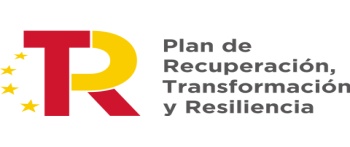 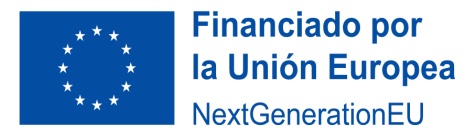 Nº de expedientePLIEGO TIPO DE CLÁUSULAS ADMINISTRATIVAS PARTICULARES PARA LA ADJUDICACIÓN MEDIANTE PROCEDIMIENTO ABIERTO CON MÚLTIPLES CRITERIOS DE CONTRATOS DE  SERVICIOS FINANCIADOS CON FONDOS DEL PLAN DE RECUPERACIÓN, TRANSFORMACIÓN Y RESILIENCIA – FINANCIADO POR LA UNIÓN EUROPEA - NEXT GENERATIONEU (PRTR)1.	OBJETO DEL CONTRATO.El presente contrato tiene por objeto la prestación de los servicios que se detallan en el epígrafe 1 del Anexo nº 1 (en adelante, cuadro de características) financiados con fondos del Plan de Recuperación, Transformación y Resiliencia – Financiado por la Unión Europea - Next GenerationEU (PRTR) cuya descripción, características y especificaciones se establecen en el pliego de prescripciones técnicas que figura como anexo y que tiene carácter contractual.En caso de contradicción entre el Pliego de Cláusulas Administrativas Particulares y el Pliego de Prescripciones Técnicas prevalecerá el primero.2.	PRESUPUESTO Y VALOR ESTIMADOEl presupuesto máximo para este contrato y el valor estimado son los que se especifican en el epígrafe 2 del cuadro de características del contrato. En la contratación de estos servicios se entenderá que los contratistas, al formular sus propuestas económicas, han incluido dentro de las mismas el importe del Impuesto sobre el Valor Añadido, sin perjuicio de que el importe de este impuesto se indique como partida independiente, de conformidad con el art. 102.1 LCSP y el modelo de la oferta económica del presente pliego (Anexo Nº 4).3. DURACIÓN DEL CONTRATO Y FINANCIACIÓN3.1. DuraciónLa duración del contrato será la indicada en el epígrafe 4 del cuadro de características.3.2. PrórrogasEl contrato podrá prorrogarse hasta el máximo indicado en el epígrafe 4 del cuadro de características. La prórroga se hará de manera expresa previa propuesta del Servicio correspondiente e informes de Secretaría General e Intervención, existencia de crédito adecuado y suficiente y aprobación mediante acuerdo del órgano competente.De conformidad con el artículo 29 LCSP, la prórroga se acordará por el órgano de contratación y será obligatoria para el empresario, siempre que su preaviso se produzca al menos con dos meses de antelación a la finalización del plazo de duración del contrato.3.3. Financiación.- Servicios de carácter anual:En el presente ejercicio existe crédito adecuado y suficiente en la aplicación presupuestaria que se indica en el epígrafe 3 del cuadro de características del contrato.La financiación se efectuará con cargo a fondos del Plan de Recuperación, Transformación y Resiliencia – Financiado por la Unión Europea - Next GenerationEU (PRTR)Servicios de carácter plurianual:Dado que se trata de un proyecto de gasto con financiación afectada que abarca varias anualidades, es de aplicación lo dispuesto en el artículo 47.5 del Real Decreto 500/1990, de 20 de abril, por el que se desarrolla el Capítulo primero del Título sexto de la Ley 39/1988, de 28 de diciembre, reguladora de las Haciendas Locales en materia de presupuestos.La financiación se efectuará con cargo a fondos del Plan de Recuperación, Transformación y Resiliencia – Financiado por la Unión Europea - Next GenerationEU (PRTR)Contratos plurianuales: Por tratarse de un contrato plurianual, se financiará con arreglo a lo dispuesto en el artículo 174 del Real Decreto Legislativo 2/2004, de 5 de marzo por el que se aprueba el Texto refundido de la Ley Reguladora de las Haciendas Locales.El contrato queda sujeto a la condición suspensiva de la existencia de crédito adecuado y suficiente para financiar las obligaciones derivadas del contrato en el ejercicio correspondiente. La misma condición suspensiva rige para las eventuales prórrogas.4.	REVISIÓN DE PRECIOS4.1. No prevista:Los precios de contratación de los servicios comprendidos en este contrato no podrán ser objeto de revisión en ningún caso y por tanto no se aplicará fórmula alguna de revisión. 4.2. Prevista:En el epígrafe 5 del cuadro de características se indican los supuestos y fórmulas de la revisión de precios aplicables.5.	FORMA Y PROCEDIMIENTO DE ADJUDICACIÓNEl contrato se adjudicará mediante procedimiento abierto con pluralidad de criterios de valoración. 6.	CONSULTA DE PLIEGOS Y OBTENCIÓN DE COPIASLos interesados podrán consultar los pliegos y obtener copias de los mismos en el lugar que se indica en el epígrafe 7 del cuadro de características.7. 	APTITUD PARA CONTRATAR7.1.- Podrán concurrir por sí o por medio de representantes las personas naturales o jurídicas, españolas o extrajeras, que teniendo plena capacidad de obrar no se hallen incursas en prohibiciones para contratar con la Administración a que se refieren los artículos 71 a 73 de la ley 9/2017, de 8 de noviembre, de Contratos del Sector Público (en adelante LCSP)  y acrediten su solvencia económica, financiera y técnica, en los supuestos a que se refiere la cláusula 14.1 y epígrafe 6 del cuadro de características del contrato.La capacidad de obrar de los empresarios que fueren personas jurídicas se acreditará mediante la escritura o documento de constitución, los estatutos o el acta fundacional, en los que consten las normas por las que se regula su actividad, debidamente inscritos, en su caso, en el Registro público que corresponda, según el tipo de persona jurídica de que se trate.La capacidad de obrar de los empresarios no españoles que sean nacionales de Estados miembros de la Unión Europea o de Estados signatarios del Acuerdo sobre el Espacio Económico Europeo se acreditará por su inscripción en el registro procedente de acuerdo con la legislación del Estado donde están establecidos, o mediante la presentación de una declaración jurada o un certificado, en los términos que se establezcan reglamentariamente, de acuerdo con las disposiciones comunitarias de aplicación.Los demás empresarios extranjeros deberán acreditar su capacidad de obrar con informe de la Misión Diplomática Permanente de España en el Estado correspondiente o de la Oficina Consular en cuyo ámbito territorial radique el domicilio de la empresa.7.2.- Uniones de Empresarios:La Administración podrá contratar con uniones de Empresarios que se constituyan temporalmente al efecto, de conformidad con lo establecido en el artículo 69 LCSP. A estos efectos cada una de las empresas que la componen deberá indicar nombres y circunstancias de los que la constituyan y la participación de cada uno, así como que asumen el compromiso de constituirse formalmente en unión temporal en caso de resultar adjudicatarios del contrato.Asimismo deberán presentar cada una de ellas la documentación exigida en la cláusula 10 y acreditar su capacidad y solvencia en los términos del presente pliego, acumulándose a efectos de la determinación de la solvencia de la unión temporal las características acreditadas para cada uno de los integrantes de la misma. En el supuesto de que se exija clasificación se estará a lo dispuesto en los artículos 69.5 y 6, y 78.1 LCSP.En el supuesto de resultar adjudicataria, la Unión Temporal deberá formalizar la misma, en escritura pública, así como presentar el NIF de la Unión Temporal, todo ello dentro del plazo de quince días siguientes al de la fecha en que reciba la notificación de adjudicación, y la duración de la misma será coincidente con la del contrato hasta su extinción.Los empresarios que concurran agrupados en Unión Temporal quedarán obligados solidariamente ante la Administración.8. 	Anuncio y perfil de contratante. En el epígrafe 0 del cuadro de características se indica si el contrato está sujeto o no a regulación armonizada.En el supuesto de que el contrato no sujeto a regulación armonizada, el procedimiento abierto a que se refiere el presente Pliego se publicará en el perfil del contratante integrado en la plataforma de contratación del sector público (artículo 156.6 LCSP).En el supuesto de que el contrato sujeto a regulación armonizada, el procedimiento abierto a que se refiere el presente Pliego se publicará en el Diario Oficial de la Unión Europea y en el perfil del contratante integrado en la plataforma de contratación del sector público. 9. 	Proposiciones: lugar y plazo de presentación. 1.- La documentación y proposiciones que presenten los licitadores deberá presentarse única y exclusivamente, con carácter obligatorio, de forma electrónica, a través de la plataforma de contratación que se indica en el epígrafe 7 del cuadro de características, en la dirección electrónica que figura en el cuadro de características del presente pliego, y con arreglo a los requisitos técnicos establecidos en la citada Plataforma. En consecuencia no podrán presentarse en formato papel.2.- Las proposiciones para poder tomar parte en la licitación se presentarán en la forma y plazo que se indican en el epígrafe 7 del cuadro de características del contrato, en tres sobres o archivos electrónicos cuyos documentos deberán ser firmados electrónicamente por el licitador o persona que lo represente, y con la documentación y requisitos exigidos en la cláusula 10.3.- Para el cómputo del plazo de presentación de proposiciones, se contará a partir del día siguiente al de la publicación del anuncio en el Perfil de Contratante, integrado en la plataforma de contratación del Sector Público.4.- La licitación electrónica y la presentación de ofertas electrónicas implica que la documentación podrá enviarse en archivos o sobres virtuales, durante el plazo de presentación de ofertas, en la Plataforma de Contratación del sector público, durante las 24 horas del día. El último día del plazo de presentación de ofertas podrá hacerse hasta las 23 horas 59 minutos y 59 segundos. Si la oferta es recibida después de dicho plazo y horario será excluida, salvo lo dispuesto para la huella electrónica en la Disposición Adicional 16.1.h) LCSP:“En los procedimientos de adjudicación de contratos, el envío por medios electrónicos de las ofertas podrá hacerse en dos fases, transmitiendo primero la huella electrónica de la oferta, con cuya recepción se considerará efectuada su presentación a todos los efectos, y después la oferta propiamente dicha en un plazo máximo de 24 horas. De no efectuarse esta segunda remisión en el plazo indicado, se considerará que la oferta ha sido retirada.”5.- No se admitirá otra forma de presentación que las indicadas en el epígrafe 7 del cuadro de características del presente pliego (anexo I del presente pliego).En el epígrafe 7 se indica el plazo de presentación de proposiciones.En el supuesto de que la empresa concurra a la licitación con empresas pertenecientes a un mismo grupo, en el sentido del artículo 42.1 del Código de Comercio, a los efectos a que se refiere el artículo 149 LCSP, se presentará necesariamente una declaración indicando esta circunstancia y el nombre o denominación social de las mismas, debiendo constar este documento en cada una de las ofertas formuladas por todas las empresas vinculadas que concurran a la licitación.10. 	Proposiciones: documentación. 10.1. ARCHIVO O SOBRE ELECTRÓNICO A: "Documentación".Los licitadores tendrán que presentar la siguiente documentación: (Artículos 140 y 141 LCSP).10.1.1.- DECLARACION RESPONSABLEUna declaración responsable ajustada al formulario del Documento Europeo Único de Contratación (DEUC) cuyo enlace figura en el epígrafe 23 del cuadro de características del contrato y que se podrá descargar en la Plataforma de contratación del sector público.10.1.2.- COMPROMISOS Y DECLARACIONES10.1.2.1. Compromiso de adscribir a la ejecución los medios personales o materiales suficientes para ello (art 76 LCSP). Exigible o no según lo dispuesto en el epígrafe 6 del cuadro de características10.1.2.2. Declaraciones, de acuerdo con el modelo que figura como anexo nº 610.1.2.3. Uniones temporales de empresas.Indicación de los nombres y circunstancias de las empresas que la constituyen, participación de cada una de ellas y compromiso de constituirse formalmente en UTE caso de resultar adjudicatarias, de conformidad con el artículo 69 LCSP y cláusula 7 del presente Pliego.10.1.2.4. Empresas extranjerasAdemás de la declaración responsable a que se refiere la letra anterior, las empresas extranjeras, en los casos en que el contrato vaya a ejecutarse en España, deberán aportar una declaración de sometimiento a la jurisdicción de los juzgados y tribunales españoles de cualquier orden, para  todas las incidencias que de modo directo o indirecto pudieran surgir del contrato, con renuncia, en su caso, al fuero jurisdiccional extranjero que pudiera corresponder al licitante.10.1.2.5. Empresas no comunitariasAdemás de la declaración responsable a que se refiere la letra anterior, las empresas no comunitarias deberán presentar el Informe de reciprocidad a que se refiere el artículo 68.1 LCSP con las excepciones previstas en el mismo.10.1.2.6. Índice de documentos que integran el sobre.Se hará constar, dentro del sobre y en la primera página, en hoja independiente, un índice de los documentos que lo integran, enunciado numéricamente.10.1.3. El licitador a cuyo favor recaiga la propuesta de adjudicación, deberá acreditar ante el órgano de contratación, previamente a la adjudicación del contrato, la posesión y validez de los documentos exigidos. En todo caso el órgano de contratación, en orden a garantizar el buen fin del procedimiento, podrá recabar, en cualquier momento anterior a la adopción de la propuesta de adjudicación, que los licitadores aporten documentación acreditativa del cumplimiento de las condiciones establecidas para ser adjudicatario del contrato.10.2. 	ARCHIVO O SOBRE ELECTRÓNICO B: "Referencias técnicas no valorables automáticamente". El sobre contendrá la documentación de  Referencias Técnicas no valorables automáticamente que se indica en el Anexo Nº 3 del presente pliego.10.3. 	ARCHIVO O SOBRE ELECTRÓNICO C: "Oferta económica y referencias valorables automáticamente”Contendrá la oferta formulada estrictamente conforme al modelo que figura como Anexo Nº 4 de este Pliego.El licitador se compromete a mantener su oferta por un plazo mínimo de tres meses a contar desde la apertura de las proposiciones.11.	GARANTÍAS 11.1. GARANTÍA PROVISIONAL. Exigible:De conformidad con lo establecido en el Epígrafe 10 del cuadro de características.No exigible:En consonancia con lo dispuesto en el artículo 106 LCSP los licitadores quedan dispensados de la constitución de la garantía provisional.11.2.	GARANTÍA DEFINITIVA. Exigible:El licitador que presente la oferta más ventajosa deberá constituir la garantía definitiva por el importe que se indica en el Epígrafe 10 del cuadro de características.No exigible:Por los motivos expuestos en el Epígrafe 10 del cuadro de características.11.3. 	GARANTÍA COMPLEMENTARIA. En aquellos casos en los que la propuesta de adjudicación de la Mesa de Contratación sea la oferta presentada por el licitador que hubiese estado incurso inicialmente en presunción de anormalidad, se le requerirá, de conformidad con el art. 107.2 LCSP, que además de la garantía a que se refiere el párrafo anterior, se preste una complementaria  por el importe indicado en el Epígrafe 10 del cuadro de características.11.4 	FORMA DE CONSTITUIR LAS GARANTÍASLas garantías podrán constituirse por cualquiera de los medios a que se refiere el artículo 108 LCSP.No obstante, en el caso de que esté previsto en el pliego, según lo establecido en el epígrafe 10 del cuadro de características, el licitador propuesto como adjudicatario puede solicitar que la constitución de la garantía definitiva y, en su caso, la complementaria, se efectúe mediante retención sobre el precio de la factura correspondiente a las prestaciones objeto del contrato. A tal efecto, el representante de la entidad deberá presentar una solicitud expresa a la Administración para la constitución de garantía mediante retención de parte del precio, de acuerdo con el modelo que figura en el Anexo nº 8 del presente pliego.12.	IDIOMATodos los documentos presentados por los licitadores en idiomas distintos del castellano o del gallego, deberán ir acompañados de la correspondiente traducción a cualquiera de estos idiomas. De no hacerlo así, se tendrán como no puestos. Se considerarán documentos insubsanables y no podrán ser objeto de valoración.13.	Apertura de plicas y adjudicación. Por lo que respeta a la calificación de la documentación presentada (defectos u omisiones subsanables, rechazo de proposiciones y demás actuaciones de la Mesa de Contratación), se estará a lo dispuesto en los artículos 141 y150  LCSP.Si la mesa observase defectos u omisiones subsanables en la documentación presentada, lo comunicará por escrito a los interesados por alguno de los medios que los licitadores hayan indicado en la declaración contenida en el sobre A. A estos efectos se les concederá un plazo no superior a tres (3) días hábiles para su corrección o subsanación, a contar desde  el día  siguiente al del envío de la comunicación, de lo que se dejará constancia documental en el expediente.Apertura y valoración de las ofertas. Se diferenciarán dos fases de valoración de las ofertas 1ª Fase: Valoración de los criterios de adjudicación del procedimiento abierto con multiplicidad de criterios no valorables automáticamente.A los efectos previstos en la primera fase, por el Comité de Expertos u Organismo Técnico Especializado (cuya composición se designará por el órgano de contratación a propuesta de la Mesa de Contratación) se emitirá informe técnico debidamente motivado respecto de los factores de adjudicación del procedimiento abierto con multiplicidad de criterios (excepto el factor precio) a la vista de la documentación incluida por los licitadores en el sobre B: “Referencias técnicas no valorables automáticamente”.De conformidad con el artículo 146.3 LCSP, se establece una puntuación mínima en el anexo nº 2 (Criterios de valoración para la adjudicación del contrato); en consecuencia, las ofertas que no alcancen dicha puntuación mínima no pasarán a la segunda fase de valoración, quedando por lo tanto excluidas de la licitación.2ª Fase: Valoración de los criterios de adjudicación valorables automáticamente. Procedimiento: A los efectos previstos en la segunda fase, la Mesa de Contratación procederá en acto público a la apertura de las ofertas económicas. Se celebrará en el lugar y día que se señale en el perfil de contratante. El Presidente manifestará el resultado de la calificación de los documentos presentados, con expresión de las proposiciones admitidas, de las rechazadas y causa o causas de inadmisión de estas últimas. Las ofertas que correspondan a proposiciones rechazadas quedarán excluidas del procedimiento de adjudicación del contrato y los sobres que las contengan no podrán ser abiertos. Antes de la apertura de la primera proposición se invitará a los licitadores interesados a que manifiesten las dudas que se les ofrezcan o pidan las explicaciones que estimen necesarias, procediéndose por la mesa a las aclaraciones y contestaciones pertinentes, pero sin que en este momento pueda aquélla hacerse cargo de documentos que no hubiesen sido entregados durante el plazo de admisión de ofertas, o el de corrección o subsanación de defectos u omisiones. 13.1 Rechazo de proposiciones. Si alguna proposición no guardase concordancia con la documentación examinada y admitida, excediese del presupuesto base de licitación, variara sustancialmente el modelo establecido, o comportase error manifiesto en el importe de la proposición, o existiese reconocimiento por parte del licitador de que adolece de error o inconsistencia que la hagan inviable, será desechada por la mesa, en resolución motivada. 13.2 Criterios de valoración: Los criterios para la adjudicación del procedimiento abierto (con multiplicidad de criterios de adjudicación) son los que se indican en el Anexo nº 2 de este pliego.13.3 Criterios de desempate:En el supuesto de que, aplicando los criterios de valoración, varias empresas licitadoras hubieren empatado en cuanto a la proposición más ventajosa, se aplicarán los siguientes criterios de desempate, por el orden indicado:1º.- Proposiciones presentadas por las empresas que, al vencimiento del plazo de presentación de ofertas, acrediten tener relación laboral con personas con discapacidad en un porcentaje superior al que les imponga la normativa; tendrá preferencia en la adjudicación del contrato el licitador que disponga del mayor porcentaje de personas trabajadoras con discapacidad y con contrato fijo por tiempo indefinido y a jornada completa en su plantilla al vencimiento del plazo de presentación de ofertas.2º.- Proposiciones presentadas por las empresas que, al vencimiento del plazo de presentación de ofertas, dispongan  de un mayor porcentaje de personas trabajadoras (hombres y mujeres) con contrato fijo por tiempo indefinido y a jornada completa en plantilla.3º.- Proposiciones presentadas por las empresas que, al vencimiento del plazo de presentación de ofertas, dispongan de mayor porcentaje de mujeres trabajadoras con contrato fijo por tiempo indefinido y a jornada completa en plantilla de cada una de las empresas.4º.- Proposiciones presentadas por las empresas que incluyan medidas de carácter social y laboral que favorezcan la igualdad de oportunidades entre mujeres y hombres que estén recogidas en un plan de igualdad acreditado por la Administración Autonómica competente.De persistir el empate, tendrá preferencia en la adjudicación la oferta económica más baja.En caso de que la aplicación de los anteriores criterios no hubiera dado lugar a desempate, se realizará un sorteo.13.4 Renuncia: La presentación de la oferta vincula al contratista con la Administración de tal modo que la renuncia a la adjudicación del contrato o a la prestación del servicio, realizada en cualquier fase de tramitación del expediente (a manera de ejemplo: durante el plazo de presentación de ofertas; antes o después de: a) la apertura de plicas, b) la propuesta de la Mesa de Contratación, c) la adjudicación, d) antes de la formalización del contrato, e)  el inicio y ejecución de los servicios, g) la recepción, etc. faculta a la Corporación a que proceda a la incautación de la garantía, sin perjuicio de la exigencia de indemnización por los daños y perjuicios causados a la Administración contratante y demás consecuencias previstas en  la LCSP Teniendo en cuenta que los contratistas están dispensados de constituir la garantía provisional, la Corporación podrá exigir dicho importe mediante el procedimiento de apremio, así como para la indemnización de daños y perjuicios. La renuncia del licitador incurso en ofertas con valores anormalmente bajos, bien de forma expresa o no justificando la baja dentro del plazo concedido por la Administración, tendrá las mismas consecuencias y efectos que se indicaron en los párrafos anteriores. 13.5 Ofertas anormalmente bajas. 13.5.1.- Cuando el órgano de contratación presuma fundadamente de que la proposición no pueda ser cumplida a consecuencia de ofertas anormalmente bajas, (art 149  LCSP) les notificará esta circunstancia a los licitadores supuestamente comprendidos en ella, para que dentro del plazo de cinco días hábiles justifiquen dichas ofertas, acompañando la documentación a que se refiere el apartado 13.5.4 de la presente cláusula. La justificación realizada por los licitadores se remitirá a informe de los servicios técnicos con el fin de que emitan el correspondiente informe.13.5.2.- Se considerarán, en principio, como anormalmente bajas las ofertas que se encuentren en los siguientes supuestos:Número de ofertas: 1. La oferta resulta anormalmente baja si es inferior al precio de licitación en más de un 4% lo que equivale a decir que su baja porcentual es superior a 4%.Número de ofertas: 2. Una de las ofertas resulta con valores anormalmente bajos si es inferior a otra en más de un 3%Número de ofertas: 3. Las ofertas resultan con valores anormalmente bajos si son inferiores al promedio aritmético de las ofertas presentadas en más de un 2% de este promedio. Con todo, se excluirá para el cómputo del promedio, la oferta más elevada, cuando sea superior al  promedio de todas en más de un 6,67% de esta. En cualquiera caso, se considerarán ofertas anormalmente bajas todas aquellas con bajas porcentuales superiores a 2%Número de ofertas: 4 o más. Las ofertas resultan con valores anormalmente bajos si son inferiores al promedio de las ofertas presentadas en más de un 1% de este promedio. No obstante, si entre ellas existen ofertas que sean superiores a ese promedio en más de un 6,67% de esta, se calculará un nuevo promedio solo con las ofertas que no estén en el supuesto indicado. En todo caso, si el número de las restantes ofertas es inferior a tres, el nuevo promedio se calculará sobre las tres ofertas de menor cuantía.Para su apreciación se aplicará la fórmula de cálculo desarrollada en virtud de un convenio de investigación entre la Diputación Provincial de A Coruña y el Departamento de Matemática Aplicada de la Universidad de Santiago de Compostela, disponible en la dirección: https://www.dacoruna.gal/valoracion/13.5.3.- Serán criterios objetivos para apreciar o no si la oferta es anormalmente baja aquellas condiciones de la oferta que sean susceptibles de determinar el bajo nivel del precio o costes de la misma:	1.- Justificación de los precios ofertados. 	2.- Volumen de suministros/servicios ya contratados	3.- Relación entre costes laborales fijos y volumen de suministros/servicios contratados y, en particular, en lo que se refiere a los siguientes valores:a) 	El ahorro que permitan los suministros/serviciosb) 	Las soluciones técnicas adoptadas y las condiciones excepcionalmente favorables de que disponga para prestar los suministros/serviciosc) 	La innovación y originalidad de las soluciones propuestas para prestar los suministros/serviciosd) 	El respeto de obligaciones que resulten aplicables en materia medioambiental, social o laboral, y de subcontratación, no siendo justificables precios por debajo de mercado o que incumplan lo establecido en el artículo 201 LCSP.e) 	O la posible obtención de una ayuda de Estado.13.5.4.- Documentación a aportar para justificar la oferta con valores anormalmente bajos. Los licitadores con ofertas inicialmente con valores anormalmente bajos, dentro del plazo concedido al efecto, deberán presentar para justificar la oferta, por medios electrónicos y firmada electrónicamente, la siguiente documentación:1. Justificación de precios ofertados:MaterialesA.1 CompraCarta de compromiso de los proveedoresPrecios unitarios detallados	A.2 Medios propios y/o materiales de producción propia  Relación detallada de los medios propios con indicación de su coste individualizado o precio de venta al público Maquinaria o equipamientoB.1 Alquiler y/o contrataciónRelación de la maquinaria con indicación detallada de los preciosB.2 Medios propiosRelación detallada de la maquinaria  Oferta detallada por unidades de ejecución 2. Volumen de contratos:En este caso deberá justificarse por el licitador que presentó la oferta con presunción de anormalidad la relación existente entre los suministros/servicios que tenga contratados o en ejecución y los medios personales y materiales que dispone y determinar cómo incide esta relación en los precios ofertados.3. Relación entre costes laborales fijos y volumen de contratos: Se justificará mediante la aportación de la nómina y boletines de cotización de la Seguridad Social del personal laboral fijo y declaración responsable del personal que adscribirá al contrato objeto de licitación. 4.- Cumplimiento obligaciones salariales.Se presentará declaración y justificación de cumplimiento de obligaciones salariales con los trabajadores, derivadas de contratos y convenios colectivos.5.- Relación de subcontratos programados y carta de compromiso de subcontratistasLa justificación realizada por los licitadores se remitirá a informe de los Servicios Técnicos a fin de que emitan el correspondiente informe.En todo caso, el órgano de contratación, previo informe de los servicios técnicos y a propuesta de la Mesa de Contratación, rechazará las ofertas si comprueba que son anormalmente bajas porque vulneran la normativa sobre subcontratación o no cumplen las obligaciones aplicables en materia medioambiental, social o laboral, nacional o internacional, incluyendo el incumplimiento de los convenios colectivos sectoriales vigentes, en aplicación de lo establecido en el artículo 201 LCSP.Se entenderá en todo caso que la justificación no explica satisfactoriamente el bajo nivel de los precios o costes propuestos por el licitador cuando esta sea incompleta o se fundamente en hipótesis o prácticas inadecuadas desde el punto de vista técnico, jurídico o económico.14.	Adjudicación Una vez formulada la propuesta de adjudicación por la Mesa de Contratación se requerirá al licitador que hubiera presentado la mejor oferta para que dentro del plazo de diez días hábiles, a contar desde el siguiente a aquél en que hubiera recibido el requerimiento, presente, por medios electrónicos y con firma electrónica la documentación que se indica a continuación. 14.1. Documentación administrativaSi el licitador se encuentra inscrito en el Registro oficial de licitadores y empresas clasificadas del sector público (ROLECSP) o en el Registro Oficial de Empresas Clasificadas de la Comunidad Autónoma de Galicia, estará dispensado de presentar los datos que figuren inscritos siempre que esa documentación se corresponda con la exigida en la presente cláusula y se encuentre vigente. A estos efectos deberá indicar esta circunstancia y número de inscripción.A) Documento acreditativo de la personalidad jurídica del empresario A-1) Personas físicas: Documento Nacional de Identidad, NIF, pasaporte, NIE o documento equivalente.A-2) Personas jurídicas: - Escritura de Constitución y de modificación, en su caso, inscrita en el Registro Mercantil, cuando este requisito fuera exigible conforme a la legislación Mercantil que le sea aplicable. Si no lo fuere: Escritura o documento de constitución, de modificación, estatutos o acto fundacional, en el que conste las normas por las que se regula su actividad, inscritos, en su caso en el correspondiente Registro Oficial. - Número de Identificación Fiscal (NIF). A-3) Empresas comunitarias o empresas no españolas de estados signatarios del Acuerdo sobre el Espacio Económico Europeo (Islandia, Liechtenstein y Noruega), acreditarán su capacidad de conformidad con lo establecido en los artículos 67, 68 y 69 de la LCSPA-4) Empresas no comunitarias: deberán presentar informe de reciprocidad a que se refiere el artículo 68 de la LCSP.En los contratos sujetos a regulación armonizada se prescindirá del informe sobre reciprocidad en relación con las Empresas de Estados signatarios del Acuerdo sobre Contratación Pública de la Organización Mundial de Comercio. A-5) Disposición común a empresas extranjeras (comunitarias o no comunitarias): declaración de sometimiento a la jurisdicción de tribunales y juzgados españoles. Las empresas extranjeras deberán presentar una declaración de sometimiento a la jurisdicción de los Tribunales y Juzgados españoles de cualquier orden, para todas las incidencias que de modo directo o indirecto pudieran surgir del contrato, con renuncia en su caso, al fuero jurisdiccional extranjero que pudiera corresponder al licitante (artículo 140.1.f de la LCSP)B) Representación: Cuando el licitador no actúe en nombre propio o se trate de Sociedad o Persona Jurídica, deberá acompañarse poder notarial para representar a la Persona o Entidad en cuyo nombre concurre ante la Administración contratante. El poder deberá figurar inscrito previamente en el Registro Mercantil en los casos en que dicha inscripción sea exigida por el Reglamento del Registro Mercantil.C) Bastanteo de poderes: Los poderes a que se refiere el apartado b) de la presente cláusula, deberán bastantearse previamente por el Secretario de la Corporación o funcionario habilitado. No obstante será suficiente si el poder está inscrito en el Registro de Apoderamiento correspondiente, o bien en el Registro oficial de licitadores y empresas clasificadas del sector público (ROLECSP) o en una base de datos nacional de un estado miembro de la Unión Europea.D) Inexistencia de prohibición para contratar: Teniendo en cuenta en la cláusula 10.1 se exige que los licitadores cumplimenten el Documento Europeo Único de Contratación (DEUC), donde se incluye la declaración relativa a no estar incurso en prohibiciones para contratar con la Administración, el licitador que presente la mejor oferta no tendrá que volver a presentar dicha declaración.E) Acreditación de la clasificación: En el caso de que sea exigible la clasificación, documento acreditativo de que cuenta con la correspondiente clasificación, en los grupos, subgrupos y categorías que se detallan en el epígrafe 6 del cuadro de características.F) SolvenciaCuando no sea exigible la clasificación y, en todo caso, para los empresarios no españoles de Estados miembros de la Unión Europea, el licitador que presente la mejor oferta deberá acreditar la solvencia económica y financiera y la solvencia técnica, alternativamente, por medio del documento acreditativo de que se encuentra clasificado en el grupo, subgrupo y categoría que se indica en el epígrafe 6 del cuadro de características o mediante los requisitos específicos de solvencia económica y financiera y la solvencia técnica que se indican a continuación.F.1. Solvencia económica y financieraEl criterio para la acreditación de la solvencia económica y financiera será la especificada en el epígrafe 6 del cuadro de características.F.2. Solvencia técnica o profesional La solvencia técnica o profesional será la especificada en el epígrafe 6 del cuadro de características.G) Uniones temporales de empresas. Indicación de los nombres y circunstancias de las empresas que la constituyen, participación de cada una de ellas y compromiso de constituirse formalmente en UTE caso de resultar adjudicatarias, de conformidad con el artículo 69 LCSP y cláusula 7 del presente pliego. H) Cumplimiento de las obligaciones tributarias y con la Seguridad Social Documentación justificativa de hallarse al corriente en el cumplimiento de sus obligaciones tributarias y de la Seguridad Social.Alternativamente, el licitador podrá autorizar al órgano de contratación para obtener de forma directa la acreditación de ello. I) Impuesto sobre Actividades Económicas:Documentación acreditativa de que el licitador se halla dado de alta en el Impuesto sobre Actividades Económicas acompañada del último recibo del impuesto o, en su caso, declaración de exención.J) Dirección electrónica habilitada para notificacionesSe designará una dirección de correo electrónico en que efectuar las notificaciones, que deberá ser «habilitada» de conformidad con lo dispuesto en la disposición adicional decimoquinta, en los casos en que el órgano de contratación haya optado por realizar las notificaciones a través de la misma.K) Declaración de servidores y servicios asociados.A los efectos establecidos en el artículo 122.2 de la Ley 9/2017, en la redacción dada por el Real Decreto-ley 14/2019, deberá presentar:Una declaración en la que se ponga de manifiesto dónde van a estar ubicados los servidores y desde dónde se van a prestar los servicios asociados a los mismos, quedando obligado a comunicar cualquier cambio que se produzca en la información facilitada en esta declaración a lo largo de la vida del contrato.En el caso de que tenga previsto subcontratar los servidores o los servicios asociados a los mismos la declaración deberá incluir la información que se indica a continuación, de los subcontratistas a los que se vaya a encomendar su realización:Nombre o denominación social Perfil empresarial (definido por referencia a las condiciones de solvencia profesional o técnica)Ubicación de los servidoresUbicación donde se van a prestar los servicios asociados a los servidoresL) Declaraciones según modelos indicados en el anexo 6.2, tanto para el adjudicatario como para los subcontratistas, en su caso14.2 Garantíasa) Documentación justificativa de haber constituido en la Tesorería de la Diputación provincial de A Coruña o el ayuntamiento correspondiente, la garantía definitiva y, en su caso, la complementaria, por cualquiera de los medios a que se refiere el artículo 108 LCSP, salvo que hubiera solicitado la constitución de la garantía mediante retención de parte del precio en las circunstancias establecidas en el epígrafe 10 del cuadro de características.La Administración podrá rehusar la admisión de avales y seguros de caución provenientes de entidades, que se encuentren en situación de mora frente a la Administración contratante como consecuencia del impago de obligaciones derivadas de la incautación de anteriores avales o seguros de caución, y que mantuvieren impagados los importes correspondientes a avales o seguros de caución ya ejecutados 30 días naturales después de haberse recibido en la entidad el primer requerimiento de pago. A estos efectos el contratista antes de constituir el aval o el seguro de caución deberá informar a la entidad avalista o aseguradora de lo dispuesto en esta cláusula, sin que pueda alegar en consecuencia desconocimiento en el supuesto de que el aval o seguro fuere rechazado por la Administración.b) Si el licitador opta por constituir la garantía mediante retención en el precio, deberá presentar la solicitud expresa a la Diputación o el Ayuntamiento correspondiente, de acuerdo con el modelo que figura en el Anexo nº 8 del presente pliego.14.3. Acreditación de disponer efectivamente de los medios personales o materiales que se hubiere comprometido a dedicar o adscribir a la ejecución del contrato.En el caso de que sean exigibles de acuerdo con lo establecido en el epígrafe 6 del cuadro de características, deberán acompañar la documentación justificativa que se detalle en el mismo epígrafe 6.En el caso de que en el presente contrato el adjudicatario esté obligado a subrogarse en el personal que actualmente se encuentra vinculado al servicio, según lo establecido en el epígrafe 17, el licitador deberá presentar la documentación indicada en el citado epígrafe 17.14.4. Supuestos de desempateEn los supuestos previstos en la cláusula 13.3, justificación de las circunstancias que hayan determinado la resolución del empate.14.5. Consecuencias de la no presentación o presentación inadecuada de la documentaciónDe no cumplimentarse adecuadamente el requerimiento en el plazo señalado, se entenderá que el licitador ha retirado su oferta, procediéndose en ese caso a recabar la misma documentación al licitador siguiente, por el orden en que hayan quedado clasificadas las ofertas.Todo ello sin perjuicio de lo señalado en los artículos 71, 72 y 73 LCSP14.6 AdjudicaciónEl órgano de contratación deberá adjudicar el contrato dentro de los cinco días hábiles siguientes a la recepción de la documentación.14.7 NotificaciónLa adjudicación se notificará a los licitadores y simultáneamente se publicará en el perfil de contratante.15.	Formalización del contratoContratos no susceptibles de recurso especial en materia de contratación:La formalización del contrato deberá efectuarse no más tarde de los quince días hábiles siguientes a aquél en que se realice la notificación de la adjudicación a los licitadores y candidatos, en la fecha que señale la Administración.Contratos susceptibles de recurso especial en materia de contratación:Al tratarse de un contrato susceptible de recurso especial conforme al artículo 58 del Real Decreto 36/2020, de 30 de diciembre, por el que se aprueban medidas urgentes para la modernización de la Administración Pública y para la ejecución del Plan de Recuperación, Transformación y Resiliencia, la formalización del contrato no podrá efectuarse antes de que transcurran diez días naturales desde que se remita la notificación de la adjudicación a los licitadores.Una vez transcurrido este plazo sin que se hubiera interpuesto recurso que lleve aparejada la suspensión de la formalización del contrato el órgano de contratación requerirá al adjudicatario para que formalice el contrato en el plazo no superior a cinco días a contar desde el siguiente a aquel en que hubiera recibido la notificación para la formalización.Consecuencias de la no formalización:Cuando por causas imputables al adjudicatario no se hubiese formalizado el contrato dentro del plazo indicado se le exigirá el importe del 3 por ciento del presupuesto base de licitación, IVA excluido, en concepto de penalidad, que se hará efectivo en primer lugar contra la garantía definitiva, si se hubiera constituido, sin perjuicio de lo establecido en la letra b) del apartado 2 del artículo 71 respecto a su declaración de prohibición de contratar.Si la causa de la no formalización fuera imputable a la Administración, se indemnizará al contratista de los daños y perjuicios que la demora le pudiera ocasionar.16.	TRIBUTOSEl adjudicatario deberá abonar los tributos que pesen sobre el contrato o en su caso sobre el objeto del contrato.17.	DESARROLLO DE LOS SERVICIOSEl adjudicatario desarrollará los servicios con estricto cumplimiento de lo dispuesto en este pliego y según las instrucciones y directrices que en cumplimiento del mismo reciba del Servicio director del contrato.En todo caso los trabajos se han de realizar sin perjudicar el normal funcionamiento de los servicios de la administración contratante y sin producir ningún tipo de molestias al personal que se encuentre en los mismos.Asimismo el contratista deberá prestar los servicios de conformidad con las instrucciones o reglamentos técnicos nacionales, y comunitarios obligatorios, y en los términos establecidos en los artículos 124 a 126  LCSP.Asimismo, deberá utilizar los elementos personales y auxiliares más cualificados en las condiciones exigidas por la buena práctica, utilizando productos, medios y equipos más adecuados para la protección del medio ambiente así como para la protección de la salud del personal y usuarios.18. 	SERVICIOS defectuosos o mal ejecutadosHasta que tenga lugar la aprobación de la devolución de la garantía definitiva el contratista responderá de la ejecución de los servicios y de las faltas que en ellas hubiere, sin que sea eximente, ni le dé derecho alguno, la circunstancia de que los representantes de la Administración hayan examinado o reconocido, durante su realización las partes y unidades de los materiales empleados.19. 	RESPONSABLE DEL CONTRATOCorresponde al responsable del contrato indicado en el epígrafe 12 del cuadro de características, supervisar su ejecución y adoptar las decisiones y dictar las instrucciones necesarias con el fin de asegurar la correcta realización de la prestación pactada.La dirección técnica e inspección de los trabajos corresponde al Servicio indicado en el epígrafe 12 del cuadro de características, que dictará las instrucciones necesarias al contratista para la normal y eficaz realización de aquellos y señalará el ritmo de ejecución conveniente, mediante un informe de actuaciones realizadas que acompañará a cada factura. No obstante, la Presidencia de la Corporación podrá inspeccionar las instalaciones o servicios cuando lo estime oportuno o encomendar dichas funciones a otros técnicos de la corporación.20.	CUMPLIMIENTO NORMATIVA LABORAL Y DE SEGURIDAD SOCIALEl adjudicatario deberá cumplir, bajo su exclusiva responsabilidad, las disposiciones vigentes en materia laboral, de Seguridad Social y de prevención de riesgos laborales.21.	SEGURIDAD E HIGIENE Y PREVENCIÓN DE RIESGOS LABORALESEl contratista deberá observar las disposiciones vigentes en materia de seguridad e higiene en el trabajo y prevención de riesgos laborales. 22.	RESPONSABILIDAD. DAÑOSSerá de cuenta del contratista la responsabilidad derivada de todos los daños, perjuicios y acciones de cualquier naturaleza que sean ocasionados a terceras personas por su persona, su maquinaria, productos o  como consecuencia de los trabajos realizados o por abandono, demora o deficiente ejecución de los mismos Esta responsabilidad no se extinguirá hasta que haya expirado el plazo de garantía del contrato.Cuando tales daños y perjuicios hayan sido ocasionados como consecuencia inmediata y directa de una orden de la Administración, será ésta responsable dentro de los límites establecidos en la Ley.Asimismo, el contratista responderá civil, y, en su caso, penalmente los daños causados a la Administración Contratante o a terceros como consecuencia de la dañosa o lesiva ejecución del contrato. La cantidad en que se concreten tales daños será inmediatamente exigida por la vía apremio administrativo.23.	CONDICIONES ESPECIALES DE EJECUCIÓN 1. EN MATERIA DE PROTECCIÓN DE DATOSDe conformidad con el artículo 202.1 LCSP, al tratarse de un contrato cuya ejecución implica la cesión de datos al contratista se establece como condición especial de ejecución la obligación del contratista de someterse a la normativa nacional y de la Unión Europea en materia de protección de datos. Esta esta obligación tiene el carácter de obligación contractual esencial de conformidad con lo dispuesto en la letra f) del apartado 1 del artículo 211.2. DE CARÁCTER LABORAL, SOCIAL O MEDIOAMBIENTALDe conformidad con lo dispuesto en el art 202 LCSP, en el presente pliego se establecen como condiciones especiales de carácter social, laboral o medioambiental en relación con la ejecución del contrato, vinculadas a su objeto, en el sentido del artículo 145 LCSP, no siendo directa o indirectamente discriminatorias. El operador económico que resulte adjudicatario deberá llevar a cabo durante la ejecución del contrato, las condiciones especiales de ejecución especificadas en el epígrafe 13 del cuadro de características.La justificación del cumplimiento de la condición especial de ejecución de carácter laboral, social o medioambiental por la que hubiera optado el adjudicatario deberá presentarse ante la Administración correspondiente, junto con la documentación a aportar para proceder al pago de las facturas derivadas de este contrato, conforme a lo indicado en la cláusula 27.Se podrán imponer penalidades para el supuesto de incumplimiento de los compromisos o de las condiciones especiales de ejecución del contrato que se hubiesen establecido conforme  al apartado 2 del artículo 76 y al apartado 1 del artículo 202 LCSP, y cláusula 29 del presente pliego. Estas penalidades serán proporcionales a la gravedad del incumplimiento y las cuantías de cada una de ellas no podrán ser superiores al 10 por ciento del precio del contrato, IVA excluido, ni el total de las mismas superar el 50 por cien del precio del contrato. En el presente contrato se aplicarán las penalidades previstas en la cláusula 29 párrafo tercero incrementadas en un 100% (1,20 euros por cada 1.000 euros del precio del contrato, IVA excluido).No obstante el incumplimiento de esta condición especial de ejecución se considerará incumplimiento de obligación esencial, en consecuencia el órgano de contratación podrá acordar la resolución del contrato y la inhabilitación de la empresa para contratar.24.	CALIDAD DE LOS SERVICIOSEl adjudicatario deberá realizar las prestaciones comprendidas en el presente contrato en las mejores condiciones de calidad y utilizando los medios personales y materiales más adecuados para garantizar su óptima ejecución.El órgano de contratación podrá verificar en cualquier momento la correcta ejecución del contrato, pudiendo solicitar la documentación que estime oportuna y las inspecciones que considere necesarios.25.	Reglas especiales respecto del personal laboral de la empresa contratista1.- Corresponde exclusivamente a la empresa contratista la selección del personal que, reuniendo los requisitos de titulación y experiencia exigidos en los pliegos, formará parte del equipo de trabajo adscrito a la ejecución del contrato, sin perjuicio de la verificación por parte de la Administración del cumplimiento de aquellos requisitos.La empresa contratista procurará que exista estabilidad en el equipo de trabajo, y que las variaciones en su composición sean puntuales y obedezcan a razones justificadas, en orden a no alterar el buen funcionamiento del servicio informando en todo momento a la Administración.2.- La empresa contratista asume la obligación de ejercer de modo real, efectivo y continuo, sobre el personal integrante del equipo de trabajo encargado de la ejecución del contrato, el poder de dirección inherente a todo empresario. En particular, asumirá la negociación y pago de los salarios, la concesión de permisos, licencias y vacaciones, la sustituciones de los trabajadores en casos de baja o ausencia, las obligaciones legales en materia de Seguridad Social, incluido el abono de cotizaciones y el pago de prestaciones, cuando proceda, las obligaciones legales en materia de prevención de riesgos laborales, el ejercicio de la potestad disciplinaria, así como cuantos derechos y obligaciones se deriven de la relación contractual entre empleado y empleador.3.- La empresa contratista velará especialmente para que los trabajadores adscritos a la ejecución del contrato desarrollen su actividad sin extralimitarse en las funciones desempeñadas respecto de la actividad delimitada en los pliegos como objeto del contrato.4.- La empresa contratista estará obligada a ejecutar el contrato en sus propias dependencias o instalaciones salvo que, excepcionalmente, sea autorizada a prestar sus servicios en las dependencias de los entes, organismos y entidades que forman parte del sector público. En este caso, el personal de la empresa contratista ocupará espacios de trabajo diferenciados del que ocupan los empleados públicos. Corresponde también a la empresa contratista velar por el cumplimiento de esta obligación. 5.- La empresa contratista deberá designar al menos un coordinador técnico o responsable, integrado en su propia plantilla, que tendrá entre sus obligaciones las siguientes: a) Actuar como interlocutor de la empresa contratista frente a la Diputación, canalizando la comunicación entre la empresa contratista y el personal integrante del equipo de trabajo adscrito al contrato, de un lado, y la Administración, de otro lado, en todo lo relativo a las cuestiones derivadas de la ejecución del contrato.b) Distribuir el trabajo entre el personal encargado de la ejecución del contrato, e impartir a dichos trabajadores las órdenes e instrucciones de trabajo que sean necesarias en relación con la prestación del servicio contratado.c) Supervisar el correcto desempeño por parte del personal integrante del equipo de trabajo de las funciones que tienen encomendadas, así como controlar la asistencia de dicho personal al puesto de trabajo.d) Organizar el régimen de vacaciones del personal adscrito a la ejecución del contrato, debiendo a tal efecto coordinarse adecuadamente la empresa contratista con la Administración, a efectos de no alterar el buen funcionamiento del servicio.e) Informar a la Administración acerca de las variaciones, ocasionales o permanentes, en la composición del equipo de trabajo adscrito a la ejecución del contrato.26.	DERECHOS DEL ADJUDICATARIO1.- Derecho al abono del servicio que realmente ejecute con arreglo a las cláusulas del presente Pliego. De acuerdo lo dispuesto en el artículo 198 LCSP, el abono deberá efectuarse de acuerdo con los siguientes plazos:a) Plazo para la conformidad de la factura: El contratista tendrá la obligación de presentar la factura electrónica que haya expedido por las prestaciones realizadas en el punto general de entrada de facturas electrónicas (FACe) a efectos de su remisión al órgano administrativo o unidad a quien corresponda la tramitación de la misma.En la cláusula de pagos del presente pliego, se incluye la identificación del órgano administrativo con competencias en materia de contabilidad pública, así como la identificación del órgano de contratación y del destinatario, que deberán constar en la factura correspondiente que emita el contratista.Una vez cumplido este requisito, se iniciará el cómputo de los treinta días naturales para que la Administración apruebe la documentación presentada y dicte el acto de reconocimiento de la obligación; no obstante, si la documentación presentada adoleciese de algún defecto, será devuelta al contratista para su corrección, no iniciándose el plazo señalado hasta que los documentos se hayan presentado de nuevo en el punto general de entrada de facturas electrónicas (FACe) debidamente subsanados.b) Plazo para el pago: Una vez aprobados los documentos presentados y reconocida la obligación de pago, la Administración deberá realizar el pago dentro de los inmediatos treinta días siguientes.La ejecución de trabajos por importe superior al previsto en cada anualidad, aún en el caso de que cuente con la autorización de la dirección, no dará derecho al contratista a su abono hasta que no se incluya en el Presupuesto la dotación necesaria para hacer frente a la anualidad correspondiente.2.- Si la Administración demorase el pago del precio, computado a partir del cumplimiento del plazo a que se refiere el apartado anterior, el adjudicatario tendrá derecho a partir del cumplimiento de dicho plazo, a cobrar los intereses de demora y la indemnización por los costes de cobro en los términos previstos en la Ley 3/2004, de 29 de diciembre de 2004 por la que se establecen las Medidas de Lucha Contra la Morosidad en las Operaciones Comerciales y artículo 198 LCSP.No obstante lo indicado en el apartado anterior, en el supuesto de que alguna certificación contenga algún error u omisión, y el contratista no hubiera advertido en el momento de prestar conformidad a la certificación expresamente y por escrito la existencia del mismo, el plazo para exigir el interés de demora no se iniciará hasta que se subsanen los defectos que contuviera la certificación, computándose, por tanto, el plazo para exigir el interés de demora a partir de la expedición de la certificación subsanada.De igual modo si la factura contuviera algún error u omisión o ésta no se hubiera presentado a la entidad contratante, el plazo para exigir el interés de demora no se iniciará hasta que se subsanen los defectos que contuviera la factura o hasta que se presente la misma en el punto general de entrada de facturas electrónicas (FACe), salvo aquellos supuestos en que la normativa vigente de facturación permita su presentación en formato papel, en cuyo caso se presentará en el registro de la entidad correspondiente.3.- Derecho a la suspensión del cumplimiento del contrato en el supuesto de que la demora del pago fuera superior a cuatro meses, debiendo comunicar a la Administración con un mes de antelación tal circunstancia, a efectos del reconocimiento de los derechos que puedan derivarse de dicha suspensión, en los términos establecidos en el artículo 198.5 LCSP.4.- Derecho a resolver el contrato y al resarcimiento de los perjuicios que como consecuencia de ello se le originen, si la demora de la Administración fuera superior a seis meses (artículo 198.6 LCSP.5.- Derecho a transmitir los derechos de cobro, en los términos del artículo 200 LCSP.27.- PAGOS El pago se realizará de conformidad con lo establecido en el epígrafe 14 del cuadro de características.Los pagos requerirán en todo caso presentación de factura por medios electrónicos, correspondiente a los servicios efectuados acompañada de informes favorables de los Servicios Técnicos y Administrativos que correspondan, sin perjuicio de las facultades de seguimiento contractual que corresponden al Servicio competente.Las sucesivas ampliaciones, en el caso de producirse, establecerán un régimen de pagos para las mismas, en función de la temporalización de los cursos que se incluyan en ellas. La justificación del cumplimiento de la condición especial de ejecución de carácter laboral, social o medioambiental por la que optase el adjudicatario de entre las establecidas en la cláusula 23.2, deberá presentarse ante la Administración con la primera factura que se emita una vez cumplida dicha condición especial y, en todo caso, junto con la documentación a aportar para proceder al pago de la última factura del contrato.En el caso de que el adjudicatario hubiera solicitado la constitución de la garantía mediante retención de parte del precio, se formalizará en el momento de la aprobación del primer pago y, si no fuera suficiente, de los sucesivos pagos hasta completar su importe.De conformidad con la normativa vigente, el contratista tiene la obligación de presentar la factura. La factura deberá presentarse en el punto general de entrada de facturas electrónicas (FACe) salvo aquellos supuestos en que la normativa vigente de facturación permita su presentación en formato papel, en cuyo caso se presentará en el registro de la entidad contratante.El Punto General de Entrada de Facturas Electrónicas con formato Facturae, dirigidas a la Diputación provincial de A Coruña, es el configurado en la plataforma electrónica “FACe: Punto General de Entrada de Facturas electrónicas”, de la Secretaria de Estado de las Administraciones Públicas, del Ministerio de Hacienda y Administraciones Públicas.En cuanto a los plazos y trámites de pago se estará a lo dispuesto en el art. 198 LCSP 28.	PRÓRROGASSi el retraso en la ejecución de la prestación de los servicios fuese producido por motivos no imputables al contratista y éste ofreciese cumplir su compromiso si se le da una prórroga del tiempo que se le había señalado el órgano de contratación podrá concederla por un plazo que será por lo menos igual al tiempo perdido, a no ser que el contratista pidiese otro menor. 29.	Plazo de ejecución del contrato y penalidades administrativasEl contratista está obligado a cumplir el contrato dentro del plazo total fijado para la realización del mismo, así como, de los plazos parciales señalados para su ejecución sucesiva.Así mismo podrán imponerse penalidades por incumplimiento de hitos, o por otros supuestos en función de lo establecido en el epígrafe 18 del cuadro de características. La constitución en mora del contratista no precisará intimación previa por parte de la Administración. Cuando el contratista por causas imputables al mismo, hubiere incurrido en demora respecto al cumplimiento del plazo total, la Administración podrá optar indistintamente por la resolución del contrato o por la imposición de las penalidades diarias en la proporción de 0,60 euros por cada 1000 euros del precio del contrato, IVA excluido. La Administración tendrá la misma facultad a que se refiere el apartado anterior respecto al incumplimiento por parte del contratista de los plazos parciales, o cuando la demora en el cumplimiento de aquellos haga presumir razonablemente la imposibilidad del cumplimiento del plazo total. Cada vez, que las penalidades por demora alcancen un múltiplo del 5 por 100 del precio del contrato, IVA excluido, el órgano de contratación estará facultado para proceder a la resolución del mismo o acordar la continuidad de su ejecución con imposición de nuevas penalidades. 30.	MODIFICACIONES DEL CONTRATOUna vez perfeccionado el contrato el órgano de contratación solo podrá introducir modificaciones en el mismo por razones de interés público y de acuerdo con lo dispuesto en el artículo 203 LCSP, debiendo formalizarse en documento administrativo dichas modificaciones con arreglo a lo establecido en el artículo  153 y 203.3  LCSP y  deberán publicarse de acuerdo con lo establecido en los artículos 207 y 63.LCSP.A los efectos de lo establecido en el art. 204 LCSP se establece, con el carácter de modificación prevista en el pliego, las indicadas en el anexo 10. De acordarse dicha modificación por el órgano competente de la Administración, será obligatoria para el contratista.31. 	MODIFICACIÓN DE LAS LABORES INCLUIDAS EN EL CONTRATOEn ningún caso el Técnico Director del contrato o el adjudicatario podrán introducir o ejecutar modificaciones en las labores comprendidas en el contrato sin la debida aprobación técnica de la modificación y la aprobación económica del presupuesto reformado resultante, en su caso, como consecuencia de ella. La mencionada aprobación corresponderá al órgano de contratación competente, previa la preceptiva fiscalización del gasto y existencia de crédito.32.	CESIÓN DE CONTRATO Y SUBCONTRATO DE TRABAJOSLos adjudicatarios no podrán ceder los derechos dimanantes del contrato determinados trabajos sin obtener previamente la autorización del órgano competente de la Corporación, en los términos señalados en  el artículo 214 LCSP. Por lo que respecta a la subcontratación se estará a lo dispuesto en los artículos 215 a 217 LCSP. De conformidad con el art. 75 y 215.2 en el anexo 9 del pliego se indica si en el presente contrato se aplicará la exigencia al contratista principal de ejecutar determinadas tareas críticas.33.	RECEPCIÓN DEL CONTRATOEl contratista comunicará por escrito al Facultativo Director del contrato la fecha prevista para su terminación, con una antelación mínima de 30 días naturales.La recepción del contrato se realizará como máximo dentro de los 30 días naturales siguientes a la terminación del plazo contractual, incluidas en su caso, las prórrogas legalmente concedidas.34.	PLAZO DE GARANTÍAEl plazo de garantía del contrato será el que figura en el epígrafe 19 del cuadro de características del Anexo Nº1. Si durante dicho plazo se acreditase la existencia de vicios o defectos en los servicios prestados, tendrá derecho la Administración a reclamar del contratista la subsanación o rectificación que corresponda.Asimismo en estos supuestos la Administración podrá rechazar los servicios prestados quedando exento de la obligación de pago o teniendo derecho, en su caso, a la recuperación del precio satisfecho.Terminado el plazo de garantía sin que la Administración haya formulado alguno de los reparos o la denuncia a que se refiere el artículo 311.5 LCSP, el contratista quedará exento de responsabilidad por razón de la prestación efectuada.35.	CONDICIONES ESPECÍFICAS DE LAS PRESTACIONESA. CONFIDENCIALIDAD Y SECRETO PROFESIONAL:Toda la información facilitada por la Administración o la obtenida por el adjudicatario en relación con el presente contrato tendrá carácter confidencial, debiendo el adjudicatario guardar el debido secreto profesional con carácter indefinido, salvo que la Administración lo autorice expresamente y para supuestos concretos y determinados.La empresa adjudicataria queda expresamente obligada a realizar sus trabajos bajo las cláusulas del secreto profesional y, en consecuencia, a mantener absoluta confidencialidad y reserva sobre la totalidad de los documentos que le sean confiados o que sean elaborados en el transcurso de la ejecución del plan. Esta confidencialidad es extensible a cualquier dato que había podido conocer con ocasión del cumplimiento del contrato, especialmente los de carácter personal, que no se utilizarán con un fin distinto lo que figura en este pliego, ni tampoco ceder a otros ni siquiera a efectos de conservación.B. PROTECCIÓN DE DATOS:1. FinalidadMediante las presentes cláusulas se habilita al adjudicatario como encargado del tratamiento, para tratar por cuenta de la Administración, responsable del tratamiento, los datos de carácter personal necesarios con la finalidad de ejecutar las prestaciones derivadas del presente contrato. El adjudicatario utilizará los datos personales solo para la finalidad objeto de este contrato. En ningún caso podrá utilizar los datos para fines propios. 2. Datos personales Se detallan en el epígrafe 20 del cuadro de características.3. ObligacionesEl encargado del tratamiento está obligado a:Utilizar los datos personales objeto de tratamiento sólo para la finalidad objeto de este contratoCumplir en todas las fases de desarrollo del contrato, en su terminación y con posterioridad a la misma, la normativa nacional y de la Unión Europea en materia de protección de datos, siendo responsable de cualquier infracción de la misma. Presentar antes de la formalización del contrato una declaración en la que ponga de manifiesto dónde van a estar ubicados los servidores y desde dónde se van a prestar los servicios asociados a los mismos.Comunicar cualquier cambio que se produzca, a lo largo de la vida del contrato, de la información facilitada en la declaración a que se refiere la letra c) anterior.Indicar en su oferta, si tienen previsto subcontratar los servidores o los servicios asociados a los mismos, el nombre o el perfil empresarial, definido por referencia a las condiciones de solvencia profesional o técnica, de los subcontratistas a los que se vaya a encomendar su realización.Tratar los datos de acuerdo con las instrucciones del responsable del tratamientoNo comunicar los datos a terceras personas, salvo que cuente con la autorización expresa del responsable del tratamiento, en los supuestos legalmente admisibles.No subcontratar ninguna de las prestaciones que formen parte del objeto de este contrato que comporten el tratamiento de datos personales, salvo los servicios auxiliares necesarios para el normal funcionamiento de los servicios del encargado.Si fuera necesario subcontratar algún tratamiento, este hecho se deberá comunicar, previamente y por escrito, a la Diputación de A Coruña, con una antelación de quince días hábiles, indicando los tratamientos que se pretenden subcontratar e identificando de forma clara e inequívoca la empresa subcontratista y sus datos de contacto. Podrá llevar a cabo a subcontratación si la Diputación no manifiesta su oposición en el plazo de diez días hábiles El subcontratista, que también tendrá la condición de encargado del tratamiento, queda sometido expresamente a la normativa nacional y de la Unión Europea en materia de protección de datos y está obligado igualmente a cumplir las obligaciones establecidas en este documento para el encargado del tratamiento y las instrucciones que dicte el responsable. Corresponde al encargado inicial regular la nueva relación, de forma que el nuevo encargado quede sujeto a las mismas condiciones (instrucciones, obligaciones, medidas de seguridad…) y con los mismos requisitos formales que él, en lo referente al adecuado tratamiento de los datos personales y a la garantía de los derechos de las personas afectadas. En el caso de incumplimiento por parte del subencargado, el encargado inicial seguirá siendo plenamente responsable ante el responsable en lo referente al cumplimiento de las obligaciones.Mantener el deber de secreto respeto de los datos de carácter personal a los que tuviera acceso en virtud del presente contrato, incluso después de que finalice su objeto. - Se evitará el acceso de personas no autorizadas a los datos personales, y dejar los datos personales expuestos a terceros. Cuando cualquier persona se ausente del puesto de trabajo, se bloqueará la pantalla o se cerrará la sesión.- Los documentos en papel y soportes electrónicos se almacenarán en lugar seguro (armarios o estancias de acceso restringido) durante las 24 horas del día.- No se desecharán documentos o soportes electrónicos (CD, lápiz de memoria, discos duros, etc.) con datos personales sin garantizar su destrucción.- No se comunicarán datos personales o cualquier información personal a terceros.- El deber de secreto y confidencialidad persistirá incluso cuando finalice la relación laboral de la persona trabajadora con la entidad.Garantizar que las personas autorizadas para tratar datos personales se comprometan, de forma expresa y por escrito, a respetar la confidencialidad y a cumplir las medidas de seguridad correspondientes, de las que hay que informar convenientemente. - Se garantizará la existencia de contraseñas para el acceso a los datos personales almacenados en sistemas electrónicos.- Cuando a los datos personales accedan distintas personas, para cada persona con acceso a los datos personales, se dispondrá de un usuario y contraseña específicos (identificación inequívoca).- Se garantizará la confidencialidad de las contraseñas, evitando que queden expuestas a terceros.- En ningún caso se compartirán las contraseñas ni se dejarán anotadas en lugar común y el acceso de personas distintas de la persona usuaria.Garantizar la formación necesaria en materia de protección de datos personales de las personas autorizadas para tratar datos personales.Mantener, a disposición del ógano de contratación, la documentación acreditativa del cumplimiento de las obligaciones establecidas en los apartados anteriores.Asistir al responsable del tratamiento en la respuesta al ejercicio de los derechos de protección de datos y ayudar a garantizar el cumplimiento de las obligaciones establecidas en los artículos 32 a 36 del RGPD, teniendo en cuenta la naturaleza del tratamiento y la información a disposición del encargado.Notificar al responsable del tratamiento, sin dilación indebida, y en cualquiera caso antes del plazo máximo de 24 horas, las violaciones de la seguridad de los datos personales a su cargo de las que tenga conocimiento, junto con toda la información relevante para la documentación y comunicación de la incidencia. (No será necesaria la notificación cuando sea improbable que la dicha violación de la seguridad constituya un riesgo para los derechos y las libertades de las personas físicas.)Le corresponde al encargado del tratamiento comunicar las violaciones de la seguridad de los datos a la Autoridad de Protección de Datos y a las personas interesadas, en aquellos supuestos en que los datos se traten exclusivamente con los sistemas del encargado. La comunicación contendrá, como mínimo, la información establecida en los artículos 33 y 34 del Reglamento general de protección de datos (RGPD) y al mismo tiempo deberá notificar al responsable del tratamiento.Poner a la disposición del responsable toda la información necesaria para demostrar el cumplimiento de sus obligaciones, así como para la realización de las auditorías o las inspecciones que realicen el responsable u otro auditor autorizado por él. Implantar las medidas de seguridad necesarias para ajustarse al Esquema Nacional de Seguridad, entre otras: - Garantizar la confidencialidad, integridad, disponibilidad y resiliencia permanentes de los sistemas y servicios de tratamiento.- Restaurar la disponibilidad y el acceso a los datos personales de forma rápida, en caso de incidente físico o técnico.- Verificar, evaluar y valorar, de forma regular, la eficacia de las medidas técnicas y organizativas implantadas para garantizar la seguridad del tratamiento.Las obligaciones recogidas en las letras a) a e) anteriores tienen el carácter de esenciales a los efectos de lo previsto en el artículo 211.1.f) de la LCSP 4. IncumplimientoEl adjudicatario responderá de los daños y perjuicios causados por el tratamiento cuando incumpla las obligaciones específicas de los encargados establecidas en la normativa nacional y de la Unión Europea en materia de protección de datos o actúe al margen o en contra de las estipulaciones establecidas en el presente contrato. 5. DuraciónUna vez finalizados los trabajos objeto del contrato, el encargado del tratamiento deberá devolver a la Administración o a aquel encargado que designe la misma, los datos de carácter personal y, en su caso, los soportes donde consten. La devolución debe comportar el borrado total de los datos existentes en los equipos informáticos utilizados por el encargado. Con todo, el encargado puede conservar una copia, con los datos debidamente bloqueados, en tanto puedan derivarse responsabilidades de su relación con el responsable del tratamiento.El bloqueo de los datos consiste en la identificación y reserva de estos, adoptando medidas técnicas y organizativas, para impedir su tratamiento, incluyendo su visualización, excepto para la puesta a disposición de los datos a los jueces y tribunales, el Ministerio Fiscal o las Administraciones públicas competentes. La Administración se reserva la facultad de realizar, en cualquier momento y sin necesidad de preaviso, cualquier comprobación sobre el correcto bloqueo de los datos.6. Información en protección de datos Los datos personales facilitados por el adjudicatario serán tratados por el órgano indicado en el epígrafe 20 del cuadro de características, para gestionar el presente contrato. La legitimación para el tratamiento de los datos personales se basa en el cumplimiento de una obligación legal y los datos podrán ser comunicados a las Administraciones Públicas en el ejercicio de sus competencias, cuando sea necesario para la tramitación y resolución de sus procedimientos o por obligación legal. La Administración conservará los datos durante el tiempo que sea necesario para cumplir con la finalidad para la que se solicitaron y para determinar las posibles responsabilidades que se puedan derivar de la finalidad expuesta y del tratamiento de los datos. Será de aplicación el dispuesto en la normativa de archivos y documentación. Puede ejercer los derechos de acceso, rectificación, supresión, oposición, limitación al tratamiento y portabilidad de los datos a través de la sede electrónica de la Adminsitración contratante o presencialmente en los lugares y registros establecidos en la normativa reguladora del procedimiento administrativo común. También puede interponer una reclamación ante la AEPD si considera que el tratamiento de datos personales infringe el RGPD. Para cualquier otra duda puede dirigir un correo indicado en el epígrafe 20 del cuadro de características.C. DERECHO DE USO:La Administración tendrá el derecho de uso por tiempo indefinido y con ámbito mundial de todos los estudios, documentos, trabajos o prestaciones realizados con motivo del presente contrato, pudiendo disponer en consecuencia de los mismos para cualquier fin o actividad de interés provincial que estime oportuno.36.	Causas de resoluciónSerán las previstas en los artículos 211, 212 LCSP, con los efectos previstos en los artículos 213 y 313 LCSP.Además se considerará causa de resolución del contrato por incumplimiento de obligación esencial, el incumplimiento de los hitos u objetivos por causas imputables al contratista, en el supuesto de que tal retraso suponga un perjuicio significativo para la entidad contratante, así como el incumplimiento de las obligaciones contractuales esenciales y otras causas de resolución detalladas en el epígrafe 21 del cuadro de características.37.	PRERROGATIVAS DE LA ADMINISTRACIÓN Compete al órgano de contratación las prerrogativas de interpretar lo convenido, modificar las prestaciones por conveniencia del Servicio y de suspender su ejecución por causa de utilidad pública, indemnizando, en su caso, los posibles daños y perjuicios ocasionados en los términos establecidos en la Ley de Contratos del Sector Público.38.	Régimen jurídicoEl presente contrato de servicios tiene carácter administrativo y ambas partes quedan sometidas expresamente a la legislación de contratos del sector público y normas complementarias y, en su caso, de la Comunidad Autónoma de Galicia en los términos del artículo 149.1.18 de la Constitución así como las demás disposiciones de desarrollo, en especial el Reglamento de desarrollo; supletoriamente se aplicarán las restantes normas de derecho administrativo y, en su defecto, las normas de derecho privado. Las cuestiones litigiosas surgidas sobre interpretación, modificación, resolución y efectos de este contrato serán resueltos por el órgano de contratación, cuyos acuerdos pondrán fin a la vía administrativa y contra los mismos habrá lugar a recurso Contencioso-Administrativo, conforme a lo dispuesto por la Ley Reguladora de dicha Jurisdicción, previa interposición, en su caso, del recurso de reposición potestativo y sin perjuicio de la interposición de cualquier otro recurso que los interesados estimen procedente. En los supuestos a que se refiere el artículo 44 del LCSP, los interesados podrán interponer el recurso especial en materia de contratación.El contrato queda sometido a lo dispuesto en la siguiente normativa:Ley 9/2017, de 8 de noviembre, de Contratos del Sector Público, por la que se transponen al ordenamiento jurídico español las Directivas del Parlamento Europeo y del Consejo 2014/23/UE y 2014/24/UE, de 26 de febrero de 2014 (en adelante LCSP)Esta contratación financiada con fondos procedentes del Instrumento Europeo de Recuperación («Next Generation EU»), con cargo al Mecanismo de Recuperación y Resiliencia (MRR) se encuentra sujeta a las siguientes normas: El Reglamento (UE) 2021/240, del Parlamento Europeo y del Consejo, de 10 de febrero de 2021 por el que se establece un instrumento de apoyo técnico El Reglamento (UE) 2021/241, del Parlamento Europeo y del Consejo, de 12 de febrero de 2021 por el que se establece el Mecanismo de Recuperación y Resiliencia. Las especialidades en materia de contratación reguladas en el Real Decreto-ley 36/2020, de 30 de diciembre, de carácter básico (art. 50 régimen excepcional de tramitación urgente), así como, las disposiciones que, no teniendo carácter básico, serán de aplicación supletoria respecto a la materia que se regula. La Orden HFP/1030/2021, de 29 de septiembre, por la que se configura el sistema de gestión del Plan de Recuperación, Transformación y Resiliencia La Orden HFP/1031/2021, de 29 de septiembre, por la que se establece el procedimiento y formato de la información a proporcionar por las Entidades del Sector Público Estatal Autonómico y Local para el seguimiento del cumplimiento de hitos y objetivos y de ejecución presupuestaria y contable de las medidas de los componentes del Plan de Recuperación, Transformación y Resiliencia Asimismo, la presente contratación está sujeta, en todo caso, al cumplimiento ejecución y realización de los hitos y objetivos fijados en el Plan de Recuperación, Transformación y Resiliencia, de conformidad con la Decisión de Ejecución del Consejo relativa a la aprobación de la evaluación del Plan de recuperación y resiliencia de España (Council Implementing Decisión-CID) y estarán sometida a la plena aplicación de los procedimientos y control que se establezcan para el Mecanismo de Recuperación y Resiliencia de la Unión Europea y demás normativa de la Unión Europea aplicable a la gestión, seguimiento y control que se establezca para el Plan de Recuperación, Transformación y Resiliencia, así como, a las obligaciones específicas relativas a la información y publicidad, a la verificación y a las demás impuestas por la normativa de la Unión Europea El Plan Xeral de Prevención de Riscos e de Medidas Anti-fraude da Deputación Provincial da Coruña (Plan PREMADECOR), aprobado por el Pleno de la Diputación provincial de A Coruña en sesión de fecha 23 de xuño de 2022, y publicado en el Boletín Oficial de la Provincia de A Coruña nº 125 de 4 de julio de 2022 y Resolución de la Presidencia nº 34223/2022, de 4 de agosto de 2022, por la que se designan el presidente y el secretario del comité anti-fraude de la Deputación Provincial da Coruña (cadecor)Asimismo el contrato estará sujeto a cuantas normas de desarrollo se aprueben , en lo que resulte aplicable a este procedimiento.40. 	USO DE LOS LOGOTIPOS EN ACTIVIDADES RELACIONADAS CON EL CONTRATO Por ser un proyecto financiado con fondos del Plan de Recuperación, Transformación y Resiliencia – Financiado por la Unión Europea - Next GenerationEU (PRTR), los contratistas, subcontratistas y la administración en todas las actuaciones relacionadas y todos los documentos, carteles, publicidad, señales, folletos indicativos, etc…materiales y sus componentes editados/fabricados específicamente deberán de incluir los logotipos reflejados a continuación:ANEXO Nº 1: CUADRO DE CARACTERÍSTICAS DEL CONTRATOEpígrafe 0. 	REGULACIÓN ARMONIZADA: contrato sujeto a regulación armonizada: no/si		SUSCEPTIBLE DE RECURSO ESPECIAL EN MATERIA DE CONTRATACIÓN: 	no/si		Apreciación de ofertas con valores anormales o desproporcionadoS: no aplica/aplica 		DIVISIÓN EN LOTES si/no 		Lotes a los que se puede presentar oferta: …		Lotes que pueden adjudicarse a un mismo licitador: …		TRAMITACIÓN:			Ordinaria: 			Urgente: Epígrafe 1. (cláusula 1) OBJETO: 	      COMPONENTE:	      INVERSIÓN:                   PROYECTO:                  SUBPROYECTO:	      HITOS:                   OBJETIVOS:Epígrafe 1. BIS. CODIFICACIÓN: (Código cpv)Epígrafe 2. (Cláusula 2)	Presupuesto, VALOR ESTIMADO Y TIPO DE LICITACIÓN:	 2.1. Presupuesto:I) Presupuesto:A) Presupuesto sin IVA: 				………….. €	B) Impuesto sobre el Valor Añadido (IVA) al 21%: 	  ………… €C) Presupuesto IVA incluido (A+B): 			………….. €	II) Presupuesto máximo con precios unitarios:A) Presupuesto sin IVA: 				………….. €	B) Impuesto sobre el Valor Añadido (IVA) al 21%: 	  ………… €C) Presupuesto IVA incluido (A+B): 			………….. €El desglose del presupuesto y los costes del mismo se detalla en el anexo nº 72.2. Valor estimado: …… eurosMétodo de cálculo2.3. Tipo de licitación: ____________Epígrafe 3. (Cláusula 3)	FINANCIACIÓN: Tramitación anticipada (SI/NO): ___El contrato se financia con fondos del Plan de Recuperación, Transformación y Resiliencia – Financiado por la Unión Europea - Next GenerationEU (PRTR)Aplicación presupuestaria: ______________________	Servicio anual	Servicio plurianual:Epígrafe 4. (Cláusula 3)	VIGENCIA DEL CONTRATODuración total o plazo de ejecución total o fecha límite: ________________________Fecha de inicio: ________________Plazos parciales: PRÓRROGA (duración): ___________________Epígrafe 5. (Cláusula 4) REVISIÓN DE PRECIOS	No prevista	Prevista: Epígrafe 6. (Cláusula 7, 10 y 14) CLASIFICACIÓN, SOLVENCIA, COMPROMISO DE ADSCRIPCIÓN DE MEDIOS Y SEGUROS.6.1. CLASIFICACIÓN: No se exige. Clasificación admisible para acreditar la solvencia: _______________6.2. SOLVENCIA:Solvencia económica y financiera: __________Solvencia técnica o profesional: ________________Solvencia técnica para empresas de nueva creación (de acuerdo con lo dispuesto en el art. 90.4 de la LCSP): ______________6.3. COMPROMISO DE ADSCRIPCIÓN DE MEDIOS	No se exige	Se exige, con el siguiente detalle:MEDIOS PERSONALES: MEDIOS MATERIALES	Detalle de la documentación justificativa de la acreditación de los medios exigidos: 6.4. SEGUROS: 	no se exige	Exigidos, con la/s siguiente/s cobertura/s, cuantía/s y vigencia:Epígrafe 7. (Cláusula 9)	LUGAR Y Plazo de presentación de ofertas: 7.1. LUGAR DE PRESENTACIÓN DE OFERTAS:  	Plataforma de contratación del Sector Público: https://contrataciondelestado.es/	Otra plataforma: ________________7.2. Plazo de presentación de ofertas: 	Tramitación ordinaria: Las ofertas se presentarán dentro del plazo de _______________	Tramitación urgente: Las ofertas se presentarán dentro del plazo de _________________Epígrafe 8. (Cláusulas 6. 8) PERFIL DE CONTRATANTE: Plataforma de contratación del Sector Público: https://contrataciondelestado.es/Epígrafe 9. (Cláusula 10) MUESTRAS Y VARIANTES9.1. MUESTRAS:  No se exigen Se exigen.9.2. VARIANTES: No se admitenSe admitenhasta ______ (indicar número)Las variantes versarán sobre los siguientes aspectos: ________Epígrafe 10 (Cláusulas 11, 14) Garantías: 10.1. GARANTÍA PROVISIONAL (NO/SI): __Por importe de…….. (justificación)10.2. GARANTÍA DEFINITIVA: 	Si, por importe de:	 5% del precio de adjudicación IVA excliído 	5% del Presupuesto base de licitaciónNo se exige por los siguientes motivos: __________10.3. GARANTÍA COMPLEMENTARIA: (supuestos) ____________	__% del precio de adjudicación sin IVA	__% del Presupuesto base de licitación10.4. FORMAS DE CONSTITUIR LAS GARANTÍASa) medios previstos en el artículo 108 LCSPb) retención en el precio, en los siguientes supuestos y con las siguientes condiciones:Epígrafe 11. (Cláusula 16) TASAS DEL CONTRATO: Se exigen  Las podrá consultar en la siguiente dirección: ___________________No se exigen Epígrafe 12 (cláusula 19): RESPONSABLE DEL CONTRATO Y DIRECCIÓN DE LOS TRABAJOSResponsable del contrato: _____________Dirección de los trabajos: ________________Epígrafe 13 (cláusula 23): CONDICIONES ESPECIALES DE EJECUCIÓNEpígrafe 14 (cláusula 27): PAGOPago únicoPagos parciales, que se efectuarán con la siguiente periodicidad: ______________________Documentación a presentar para el pago: _______________	Registro para presentación de facturas electrónicas:___________Códigos DIRIDENTIFICACIÓN DEL DESTINATARIO. 	ENTIDAD LOCAL………..							NIF……..							CÓDIGO…….ÓRGANO DECISOR/GESTOR.		ALCALDE/PRESIDENTE……							CÓDIGO……. IDENTIFICACIÓN  UNIDAD CONTABLE	………………….							CÓDIGO……….IDENTIFICACIÓN UNIDAD TRAMITADORA	……………………..							CÓDIGO………..Epígrafe 15. IMPORTE MÁXIMO DE LOS GASTOS DE PUBLICIDAD A COSTA DEL CONTRATISTA: 0 €Epígrafe 16. LUGAR DE EJECUCIÓN: 	 Epígrafe 17. (Cláusula 14) SUBROGACIÓN	17.1.Información sobre subrogación: 17.2. Documentación a presentar por el adjudicatario del contrato:Epígrafe 18. (Cláusula 29) PENALIDADESEpígrafe 19. (Cláusula 34) PLAZO DE GARANTÍA: 	Plazo: ________	Inicio del cómputo: _________Epígrafe 20. (Cláusula 35) TRATAMIENTO DE DATOS PERSONALES:Categoría de personas interesadas: ____________Tipología de datos: _________________Órgano encargado del tratamiento: __________Datos de contacto: ____________Epígrafe 21. (Cláusula 36) OBLIGACIONES CONTRACTUALES ESENCIALES DEL CONTRATO Y CAUSAS DE RESOLUCIÓN	21.1. Obligaciones contractuales esenciales cuyo incumplimiento es causa de resolución:21.2. Otras causas de resolución:Epígrafe 22. OTRAS OBLIGACIONES EN MATERIAL MEDIOAMBIENTAL, SOCIAL O LABORALEpígrafe 23. (Cláusula 10) Documento Europeo Único de Contratación (DEUC):  https://visor.registrodelicitadores.gob.es/espd-web/filter?lang=es  El DEUC correspondiente al presente contrato se podrá obtener en: la Plataforma de contratación del sector público.Otro: ____________Epígrafe 24. OTROS DATOS: INFORMACIÓN: teléfono …;  correo electrónico: LUGAR DONDE SE PUEDEN OBTENER COPIAS DEL PLIEGO: Plataforma de contratación del Sector Público: https://contrataciondelestado.es/ANEXO  Nº 2: CRITERIOS DE VALORACIÓN PARA LA ADJUDICACIÓN DEL CONTRATODe acuerdo con lo establecido en la cláusula 13.2., los criterios para la adjudicación del procedimiento abierto son los siguientes:FASE I.: Criterios no valorables de forma automática. FASE II.: Criterios valorables de forma automáticaANEXO Nº 3: DOCUMENTACIÓN A INCLUIR EN EL SOBRE B) SUBTITULADO REFERENCIAS TÉCNICAS NO VALORABLES AUTOMÁTICAMENTE.La oferta se ajustará, como mínimo y en su mismo orden, a los diferentes apartados detallados a continuación. Para cada apartado deberá indicarse explícitamente y sin ambigüedades, la propuesta o solución planteada. ÍndiceÍndice de documentos que integran el sobre: Se hará constar, dentro del sobre y en la primera página, en hoja independiente, un índice de los documentos que lo integran, enunciado numéricamente.ANEXO Nº 4: DOCUMENTACIÓN A INCLUIR EN EL SOBRE C) SUBTITULADO OFERTA ECONÓMICA Y REFERENCIAS VALORABLES AUTOMÁTICAMENTE.MODELO DE OFERTA D. ........................................................................... con domicilio en ................................................... calle ..................................... nº ............, código postal.........................., teléfono ..............................., fax ................................. titular del NIF nº ..................................., actuando en nombre propio (o en representación de ............................................................., con NIF/CIF ................................... y domicilio en .................................................., calle ..............................................................., nº ............., código postal ......................, teléfono ........................... fax ................................, correo electrónico ................................) toma parte en el procedimiento abierto con pluralidad de criterios de valoración convocado por (DETALLAR ÓRGANO DE CONTRATACIÓN) para contratar los (DETALLAR OBJETO DEL CONTRATO), hace constar que conoce y acepta los pliegos de cláusulas administrativas particulares y de prescripciones técnicas que rigen dicho contrato y que:1º) Se compromete a llevar a cabo durante la ejecución del contrato al menos una de las condiciones de ejecución que se detallan en la cláusula 23.2 del pliego de cláusulas administrativas particulares.2º) Hace constar que en la presente licitación (indique lo que proceda):___ No concurre con empresas vinculadas.___ Concurre con la/las siguiente/s empresa/s:		Denominación		NIF3º) Se compromete a realizar el servicio con sujeción a los pliegos, con arreglo a la siguiente oferta:  	A) Precio sin IVA				 .......... €	B) Impuesto sobre el Valor Añadido (1)		.......... €	C) TOTAL (A+B)				 .......... € 4º) Otros criterios de valoración automática:Detallar en su casoEn ........................., a ................de ........................de  20….			El Licitador (firmado). ANEXO Nº 5 COMPROMISOS Modelo de Compromiso de adscribir a la ejecución del contrato los medios personales o materiales suficientes para ello (art 76 LCSP y cláusula 10.1.2.1.) No se exige en el presente contratoSe exige en el presente contrato:Nombre y apellidos ____________________________ con domicilio en el municipio de ____________________________, provincia de ____________________________, país ____________________________, calle ____________________________, nº ____________________________, teléfono____________________________, correo electrónico ____________________________, con DNI/NIF Nº ____________________________, en nombre propio o en nombre y representación de la empresa de ____________________________, provincia de ____________________________, país ____________________________, calle ____________________________, nº ____________________________, teléfono____________________________, correo electrónico ____________________________, con NIF Nº____________________________,  a la  que  representa  en  el  procedimiento  de  adjudicación  del  contrato  de  (título):Se compromete a adscribir al contrato los medios personales y materiales exigidos en el epígrafe 6 del cuadro de características y a presentar dentro del plazo establecido en el presente pliego que rige la contratación la documentación justificativa de ello, en el supuesto de que la oferta sea la más ventajosa.ANEXO Nº 6.1 DECLARACIONES DE LOS LICITADORESNombre y apellidos ____________________________ con domicilio en el municipio de ____________________________, provincia de ____________________________, país ____________________________, calle ____________________________, nº ____________________________, teléfono____________________________, correo electrónico ____________________________, con DNI/NIF Nº ____________________________, en nombre propio o en nombre y representación de la empresa de ____________________________, provincia de ____________________________, país ____________________________, calle ____________________________, nº ____________________________, teléfono____________________________, correo electrónico ____________________________, con NIF Nº____________________________,  a la  que  representa  en  el  procedimiento  de  adjudicación  del  contrato  de  (título: __________________________________________________DECLARA RESPONSABLEMENTE:A los efectos de acreditar la no concurrencia de prohibiciones para contratar, de acuerdo con lo previsto en el artículo 85 LCSP:Que la citada empresa, sus administradores y representantes legales, así como el firmante, no se hallan comprendidos en ninguna de las prohibiciones para contratar señaladas por el artículo 71 de la LCSP.A los efectos de acreditar las condiciones de desempate, de acuerdo con lo previsto en la cláusula 13.3:Que el número global de personas trabajadoras en plantilla es de ____Que el número de personas trabajadoras con discapacidad en plantilla es de ____ , lo que representa un ___ % sobre el número global de personas trabajadoras en plantilla (superior al mínimo legal establecido del 2%). Que el número de personas trabajadoras fijas con discapacidad y con contrato fijo por tiempo indefinido y a jornada completa en plantilla es de ____, lo que representa un ___ % sobre el número global de personas trabajadoras en plantillaQue el número de personas trabajadoras (hombres y mujeres) con contrato fijo por tiempo indefinido y a jornada completa en plantilla es de ____, lo que representa un ___ % sobre el número global de personas trabajadoras en plantilla.Que el número de mujeres trabajadoras con contrato fijo por tiempo indefinido y a jornada completa en plantilla es de ____, lo que representa un ___ % sobre el número global de personas trabajadoras en plantilla.Que la empresa tiene implantado un plan de igualdad, acreditado por la Comunidad Autónoma de _______ en fecha ________, en el que figuran medidas de carácter social y laboral que favorecen la igualdad de oportunidades entre mujeres y hombres.En el caso de que el contrato implique el tratamiento de datos personales por parte del contratista y este tenga previsto subcontratar los servidores o los servicios asociados a los mismos, de acuerdo con lo previsto en el artículo 122.2.e) LCSP:Que la empresa tiene previsto subcontratar los servidores o los servicios asociados a los mismos con el operador económico que se indica a continuación:Nombre o denominación social del operador económico a subcontratar ________________________________Perfil empresarial (definido por referencia a las condiciones de solvencia profesional o técnica): ________________________________Ubicación de los servidores: ____________________Ubicación donde se van a prestar los servicios asociados a los servidores: _______________(Lugar, fecha y firma del proponente)ANEXO Nº 6.2 DECLARACIONES DEL ADJUDICATARIO Y SUBCONTRATISTASEstas declaraciones deberán ser presentadas por el adjudicatario del contrato junto con la documentación de adjudicación indicada en la cláusula 14 del PCAP.6.2.1.- Modelo de declaración de ausencia de conflicto de intereses (DACI)Expediente:Contrato:Al objeto de garantizar la imparcialidad en el procedimiento de contratación arriba referenciado, el/los abajo firmante/s, como participante/s en el proceso de preparación y tramitación del expediente, declara/declaran:Primero. Estar informado/s de lo siguiente:1. Que el artículo 61.3 «Conflicto de intereses», del Reglamento (UE, Euratom) 2018/1046del Parlamento Europeo y del Consejo, de 18 de julio (Reglamento financiero de la UE) esta-blece que «existirá conflicto de intereses cuando el ejercicio imparcial y objetivo de las fun-ciones se vea comprometido por razones familiares, afectivas, de afinidad política o nacional,de interés económico o por cualquier motivo directo o indirecto de interés personal.»2. Que el artículo 64 «Lucha contra la corrupción y prevención de los conflictos de intereses» de la Ley 9/2017, de 8 de noviembre, de Contratos del Sector Público, tiene el fin de evitar cualquier distorsión de la competencia y garantizar la transparencia en el procedimiento y asegurar la igualdad de trato a todos los candidatos y licitadores.3. Que el artículo 23 «Abstención», de la Ley 40/2015, de 1 octubre, de Régimen Jurídico del Sector Público, establece que deberán abstenerse de intervenir en el procedimiento «las autoridades y el personal al servicio de las Administraciones en quienes se den algunas de las circunstancias señaladas en el apartado siguiente», siendo éstas:a) Tener interés personal en el asunto de que se trate o en otro en cuya resolución pudiera influir la de aquél; ser administrador de sociedad o entidad interesada, o tener cuestión litigiosa pendiente con algún interesado.b) Tener un vínculo matrimonial o situación de hecho asimilable y el parentesco de consanguinidad dentro del cuarto grado o de afinidad dentro del segundo, con cualquiera de los interesados, con los administradores de entidades o sociedades interesadas y también con los asesores, representantes legales o mandatarios que intervengan en el procedimiento, así como compartir despacho profesional o estar asociado con éstos para el asesoramiento, la representación o el mandato.c) Tener amistad íntima o enemistad manifiesta con alguna de las personas mencionadas en el apartado anterior.d) Haber intervenido como perito o como testigo en el procedimiento de que se trate.e) Tener relación de servicio con persona natural o jurídica interesada directamente en el asunto, o haberle prestado en los dos últimos años servicios profesionales de cualquier tipo y en cualquier circunstancia o lugar».Segundo. Que no se encuentra/n incurso/s en ninguna situación que pueda calificarse de conflicto de intereses de las indicadas en el artículo 61.3 del Reglamento Financiero de la UEy que no concurre en su/s persona/s ninguna causa de abstención del artículo 23.2 de la Ley40/2015, de 1 de octubre, de Régimen Jurídico del Sector Público que pueda afectar al procedimiento de licitación.Tercero. Que se compromete/n a poner en conocimiento del órgano de contratación, sin dilación, cualquier situación de conflicto de intereses o causa de abstención que dé o pudiera dar lugar a dicho escenario.Cuarto. Conozco que, una declaración de ausencia de conflicto de intereses que se demuestre que sea falsa, acarreará las consecuencias disciplinarias/administrativas/judiciales que establezca la normativa de aplicación.(Fecha y firma, nombre completo y DNI)6.2.2.- Modelo de declaración de cesión y tratamiento de datos en relación con la ejecución de actuaciones del plan de recuperación, transformación y resiliencia (PRTR)Don/Doña ……………………………………………………, DNI …………………….., como Consejero Delegado/Gerente/ de la entidad ………………………………………………………………………….., con NIF…………………………., y domicilio fiscal en ……………………………………………………….…………………………………………………………………………………………………………………………………………………. que participa como contratista/subcontratista en el desarrollo de actuaciones necesarias para la consecución de los objetivos definidos en el Componente XX «………………………», declara conocer la normativa que es de aplicación, en particular las siguientes apartados del artículo 22, del Reglamento(UE) 2021/241 del Parlamento Europeo y del Consejo, de 12 de febrero de 2021, por el que se establece el Mecanismo de Recuperación y Resiliencia:1. La letra d) del apartado 2: «recabar, a efectos de auditoría y control del uso de fondos en relación con las medidas destinadas a la ejecución de reformas y proyectos de inversión en el marco del plan de recuperación y resiliencia, en un formato electrónico que permita realizar búsquedas y en una base de datos única, las categorías armonizadas de datos siguientes:i. El nombre del perceptor final de los fondos;ii. el nombre del contratista y del subcontratista, cuando el perceptor final de los fondos se aun poder adjudicador de conformidad con el Derecho de la Unión o nacional en materia de contratación pública;iii. los nombres, apellidos y fechas de nacimiento de los titulares reales del perceptor de los fondos o del contratista, según se define en el artículo 3, punto 6, de la Directiva (UE)2015/849 del Parlamento Europeo y del Consejo (26);iv. una lista de medidas para la ejecución de reformas y proyectos de inversión en el marco del plan de recuperación y resiliencia, junto con el importe total de la financiación pública de dichas medidas y que indique la cuantía de los fondos desembolsados en el marco del Mecanismo y de otros fondos de la Unión».2. Apartado 3: «Los datos personales mencionados en el apartado 2, letra d), del presente artículo solo serán tratados por los Estados miembros y por la Comisión a los efectos y duración de la correspondiente auditoría de la aprobación de la gestión presupuestaria y de los procedimientos de control relacionados con la utilización de los fondos relacionados con la aplicación de los acuerdos a que se refieren los artículos 15, apartado 2, y 23, apartado 1. En el marco del procedimiento de aprobación de la gestión de la Comisión, de conformidad con el artículo 319 del TFUE, el Mecanismo estará sujeto a la presentación de informes en el marco de la información financiera y de rendición de cuentas integrada a que se refiere el artículo 247 del Reglamento Financiero y, en particular, por separado, en el informe anual de gestión y rendimiento».Conforme al marco jurídico expuesto, manifiesta acceder a la cesión y tratamiento de los datos con los fines expresamente relacionados en los artículos citados.……………………………..., XX de …………… de 202XFdo. …………………………………………….Cargo: …………………………………………6.2.3.- Modelo declaración de compromiso en relación con la ejecución de actuaciones del plan de recuperación, transformación y resiliencia (PRTR)Don/Doña ………………………………………………., con DNI …………………….., como titular del órgano/Consejero Delegado/Gerente/ de la entidad …………………………………………………………………………..,con NIF …………………………., y domicilio fiscal en…………………………………………………………………………………….………………………………………………………………………………………………………………………………………………….en la condición de órgano responsable/ órgano gestor/ beneficiaria de ayudas financiadas con recursos provenientes del PRTR/ que participa como contratista /ente destinatario del encargo/ subcontratista, en el desarrollo de actuaciones necesarias para la consecución de los objetivos definidos en el Componente XX «………………………», manifiesta el compromiso de la persona/entidad que representa con los estándares más exigentes en relación con el cumplimiento de las normas jurídicas, éticas y morales, adoptando las medidas necesarias para prevenir y detectar el fraude, la corrupción y los conflictos de interés, comunicando en su caso a las autoridades que proceda los incumplimientos observados.Adicionalmente, atendiendo al contenido del PRTR, se compromete a respetar los principios de economía circular y evitar impactos negativos significativos en el medio ambiente(«DNSH» por sus siglas en inglés «do no significant harm») en la ejecución de las actuaciones llevadas a cabo en el marco de dicho Plan, y manifiesta que no incurre en doble financiación y que, en su caso, no le consta riesgo de incompatibilidad con el régimen de ayudas de Estado.También se compromete al preceptivo cumplimiento de las obligaciones asumidas en materia de etiquetado verde y etiquetado digital, correspondiendo al órgano de contratación a través del responsable del contrato la comprobación del adecuado cumplimiento de estas obligaciones.……………………………..., XX de …………… de 202XFdo. …………………………………………….Cargo: …………………………………………6.2.4.- DECLARACIÓN RESPONSABLE DE ADHESIÓN AL PLAN DE MEDIDAS ANTIFRAUDE DE DIPUTACIÓN DE A CORUÑA CON LOS SISTEMAS DE INFORMACIÓN, GESTIÓN Y CONTROL DEL PLAN DE RECUPERACIÓN, TRANSFORMACIÓN Y RESILIENCIA Don/Doña ……………………………………………………, DNI …………………….., como Consejero Delegado/Gerente/ de la entidad ………………………………………………………………………….., con NIF…………………………., y domicilio fiscal en ……………………………………………………….…………………………………………………………………………………………………………………………………………………. que participa como contratista/subcontratista en el desarrollo de actuaciones necesarias para la consecución de los objetivos definidos en el Componente XX «………………………», declara formalmente el compromiso a:Facilitar el cumplimiento del Plan de medidas antifraude de la Diputación Provincial de A Coruña relacionado con los sistemas de información, gestión y control del Plan de Recuperación, Transformación y Resiliencia de la Diputación de A Coruña, entendiendo que cualquier acción contraria al mismo, será objeto de inicio de un expediente y, en su caso, pondrá en conocimiento del Comité anti-fraude de la Diputación de A Coruña (CADECOR), en los términos establecidos en el Plan General de prevención de riesgos y de medidas anti-fraude de la Diputación Provincial de A Coruña (Plan PREMADECOR), publicado en el BOP nº 125 de 04/07/2022.……………………………..., XX de …………… de 202XFdo. …………………………………………….Cargo: …………………………………………ANEXO Nº 7 JUSTIFICACIÓN DEL PRESUPUESTO BASE DE LICITACIÓN(Incluir el presupuesto de licitación debidamente desglosado en función de lo establecido en el art. 100 LCSP)ANEXO Nº 8  SOLICITUD Modelo de solicitud de retención en el precio para constituir la garantía definitiva (cláusula 11.2.)Nombre y apellidos ____________________________ con domicilio en el municipio de ____________________________, provincia de ____________________________, país ____________________________, calle ____________________________, nº ____________________________, teléfono____________________________, correo electrónico ____________________________, con DNI/NIF Nº ____________________________, en nombre propio o en nombre y representación de la empresa de ____________________________, provincia de ____________________________, país ____________________________, calle ____________________________, nº ____________________________, teléfono____________________________, correo electrónico ____________________________, con NIF Nº____________________________,  a la  que  representa  en  el  procedimiento  de  adjudicación  del  contrato  de  (título):SOLICITA que le sea practicada la retención en el precio del contrato como medio para constituir la garantía definitiva y, en su caso, la complementaria, hasta los importes determinados en el epígrafe 10 del cuadro de características para cada una de ellas, sobre el importe de la factura que se presente.(Lugar, fecha y firma del proponente)ANEXO 9 TAREAS CRÍTICASTareas críticas que obligatoriamente tiene que ejecutar el contratista (art. 215.2 y)  LCSP y cláusula 35.5 del presente pliego)No exigible en este contrato Exigible en este contrato     con arreglo al siguiente cuadro     ANEXO 10 MODIFICACIONES PREVISTASESPECIFICACIÓN DE LAS MODIFICACIONES DEL CONTRATO PREVISTAS EN EL   PRESENTE PLIEGO. DOCUMENTO PARA CUBRIR LA ADMINISTRACIÓN .De acuerdo con lo establecido en el art 204 LCSP podrán ser objeto de modificación, 1.-por razones de interes público, 2.- hasta un máximo del 20%,del precio inicial, las siguientes prestaciones:La modificación no podrá suponer el establecimiento de nuevos precios unitarios no previstos en el contratoPrespuesto sin IVAImporte de las modificaciones previstas sin IVAImporte de las opciones eventuales sin IVAImporte de la prórroga sin IVATOTAL VALOR ESTIMADOENTIDAD FINANCIADORAPORCENTAJEEjercicio presupuestarioImporte IVA incluídoPrestaciónPlazoSupuestosFórmula de revisiónMEDIOS DE ACREDITACIÓNUMBRAL MÍNIMO DE SOLVENCIACRITERIOS PARA SU APRECIACIÓNMEDIOS DE ACREDITACIÓNUMBRAL MÍNIMO DE SOLVENCIACRITERIOS PARA SU APRECIACIÓNMEDIOS DE ACREDITACIÓNUMBRAL MÍNIMO DE SOLVENCIACRITERIOS PARA SU APRECIACIÓNCATEGORÍA PROFESIONALTITULACIÓN REQUERIDANÚMERO PERSONAS% DE DEDICACIÓN AL CONTRATODESCRIPCIÓNCARACTERÍSTICASNº UNIDADESOBSERVACIÓNESDOCUMENTACIÓN JUSTIFICATIVAMEDIOS PERSONALESMEDIOS PERSONALESMEDIOS PERSONALESMEDIOS MATERIALESMEDIOS MATERIALESForma de presentaciónlugar de presentaciónplazo de presentaciónSupuestosCondicionesTIPODESCRIPCIÓNLaboralesLaboralesLaboralesSocialesSocialesSocialesMedioambientalesMedioambientalesMedioambientalesÉticasÉticasÉticasOtrasOtrasOtrasnºTRABAJADORAntigüedadFECHA DE NACIMIENTOPUESTO DE TRABAJOCATEGORÍATipo Contrato% jornada semanal contratadaSALARIO BRUTO ANUALOBSERVACIONES Y OTROS PACTOS (BAJA, SUSPENSIÓN LEGAL, EXCEDENCIAS…)CONVENIO DE APLICACIÓNSUPUESTOSIMPORTESCALIFICACIÓN (leve, grave, muy grave)DESCRIPCIÓN DE LA OBLIGACIÓNCONSECUENCIAS DEL INCUMPLIMIENTODenominación del CriterioJustificación de qué y como se va a valorar , expuesta de forma clara , motivada y completaPuntos12345…Puntuación mínima exigible para pasar a la FASE II:50 % del total de puntos de la fase ICRITERIOCRITERIOPUNTUACIÓNOferta económica. La comparación de las ofertas de los licitadores se realizará utilizando el precio sin IVA.. Para su desarrollo y aplicación se aplicará la fórmula de cálculo desarrollada en virtud de un convenio de investigación entre la Diputación Provincial de A Coruña y el Departamento de Matemática Aplicada de la Universidad de Santiago de Compostela, disponible en la dirección: https://www.dacoruna.gal/valoracion/Fórmula a utilizer: Fórmula de 2020Criterio de valoración / DocumentoCriterio de valoración / DocumentoPágina12345…SERVICIO A PRESTARIMPORTE A  PRECIO DE LICITACIÓNPrestaciónDescripción de la modificaciónCuantificación estimada